AZƏRBAYCAN RESPUBLİKASI TƏHSİL NAZİRLİYİAZƏRBAYCAN DÖVLƏT İQTİSAD UNİVERSİTETİSABAH MƏRKƏZİ“Dövlət büdcəsində xarici borc yükünün yerli borcla maliyyələşdirilməsinin tədqiqi və perspektivi”mövzusunda BURAXILIŞ İŞİTələbə: Ağamirov MirhəşimElmi rəhbər: Fəxri Məmmədov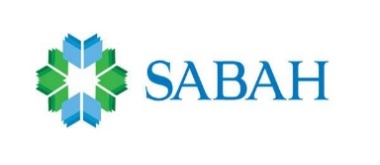 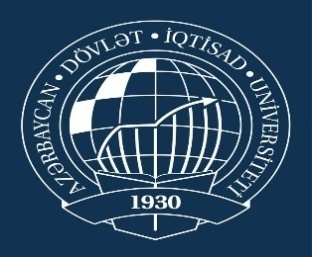 BAKI-2019MündəricatGİRİŞ....................................................................................................................3I FƏSİL. DÖVLƏT BORCLARI, ONLARIN MƏNBƏLƏRİ, TƏSNİFATI, HÖKUMƏTİN BORCLANMA QARŞILIĞINDA VERDİYİ FAYDALAR VƏ DÖVLƏT BORCUNUN İDARƏ OLUNMASI...................................................5   1.1 Dövlət borcları, onların mənbələri və təsnifatı...............................................51.2 Hökumətin borclanma qarşılığında verdiyi faydalar və dövlət borcunun idarə olunması......................................................................................................16II FƏSİL. DÖVLƏTİN BORC SƏNƏDLƏRİNİN SATIŞI, GERİ ÖDƏNİLMƏSİ, BORCLANMANIN İQTİSADİYYAT ÜZƏRİNDƏKİ TƏSİRLƏRİ VƏ BORC YÜKÜNÜN AZALDILMASI ÜSULLARI...............202.1 Dövlətin borc sənədlərinin satışı və geri ödənilməsi....................................202.2 Borclanmanın iqtisadiyyat üzərindəki təsirləri və borc yükünün azaldılması üsulları.................................................................................................................29III FƏSİL. AZƏRBAYCAN RESPUBLİKASININ DÖVLƏT BORCU, MÖVCUD VƏZİYYƏTİ VƏ TRENDLƏR, DAXİLİ MALİYYƏLƏŞMƏ İMKANLARI VƏ XƏRCLƏRİ,AZƏRBAYCANDA DÖVLƏT BORCLARININ TƏNZİMLƏNMƏSİNİN TƏKMİLLƏŞDİRİLMƏSİ İSTİQAMƏTLƏRİ.............................................................................................393.1. Azərbaycan respublikasının dövlət borcu, mövcud vəziyyəti və trendlər, ümumi dövlət borcunun risk təhlili və proqnozu................................................393.2 Daxili maliyyələşmə imkanları, xərcləri və Azərbaycanda dövlət borclarının tənzimlənməsinin təkmilləşdirilməsi istiqamətləri.............................................51NƏTİCƏ VƏ TƏKLİFLƏR................................................................................61İSTİFADƏ OLUNMUŞ ƏDƏBİYYATLAR.....................................................63							GİRİŞMövzunun aktuallığı:  Buraxılış işinin mövzusunun aktuallığı dövlətin xarici və daxili borc yükünün təhlil edilməsi, xarici borcların yerli borcla əvəz edilməsi məqsədilə dünya təcrübəsində daxili borclardan istifadə qaydalarını öyrənib, Azərbaycan Respublikasında xarici borcların daxili borclarla əvəz edilməsi istiqamətində gərəkli tədbirlərin müəyyən edilməsindən ibarətdirBütün dünyada olduğu kimi dövlət sektorunun maliyyə itkisi istər inkişaf etmiş, istərsə də inkişaf etməkdə olan ölkələrin ən əsas iqtisadi problemi halına gəlmişdir. Büdcə kəsrlərinin böyük problem halına gəlməsiylə edilən işlər büdcə kəsrlərinin Ümumi Daxili Məhsula nisbətinin  3 faizi keçməməsi lazım olduğu fikri irəli sürülmüşdür.Borcun idarə edilməsi iqtisadiyyatda makro və mikro səviyyədə müəyyən məqsədlərə çatmaq üçün dövlətin borc miqdarında və quruluşunda dəyişikliklər etməsidir. Borc miqdarı ilə borc stokunun, borcun strukturu ilə borc stokunun quruluşu və kreditorların etibarilə bölgüsü aydın olmaqdadır. Dar mənada borcun idarə edilməsi ödəmə müddəti çatan borcların ödənilməsi olduğu halda, geniş mənada borcların idarə edilməsi borcların ödənilməsi yanında borclanma və borc ödənişin ortaya çıxaracağı iqtisadi təsirlərin monitorinqi kimi başa düşülür.  Digər tərəfdən borcların idarə edilməsi ilə nəzərdə tutulan iqtisadi hədəflər geniş mənada ümumiyyətlə sabitlikvə böyümənin təmin edilməsi nəzərdə tutulur.  Bu baxımdan borcların idarə edilməsi maliyyə siyasətinin bir vasitədir.  Tədqiqаtın prеdmеti və obyekti .Tətqiqatın  predmeti  dövlət borclarının yerli borcla əvəz edilməsi istiqamətlərinin öyrənilməsi,obyekti isə dövlət borclarıdır.Buraxılış işinin məqsədi: Buraxılış işində aşağıdakı məqsədlər qarşıya qoyulmuşdur: dövlətin xarici və daxili borc yükünün təhlil edilməsi; xarici borcların yerli borcla əvəz edilməsi məqsədilə dünya təcrübəsində daxili borclardan istifadə qaydalarını öyrənilməsi;Azərbaycan Respublikasında xarici borcların daxili borclarla əvəz edilməsi istiqamətində gərəkli tədbirlərin müəyyən edilməsi.Tədqiqаt işinin infоrmаsiyа bаzаsını Mаliyyə Nаzirliyi, Mərkəzi Bank, Hеsаblаmа Pаlаtаsı, Dövlət Stаtistiка Коmitəsinin hеsаbаt sənədlərindən istifаdə еdilmişdir.Beləliklə, I Fəsildə dövlət borcları, onların mənbələri, təsnifatı, hökumətin borclanma qarşılığında verdiyi faydalar və dövlət borcunun idarə olunması haqqında nəzəri məumatlar verilibII Fəsildə dövlətin borc sənədlərinin satışı, geri ödənilməsi, borclanmanın iqtisadiyyat üzərindəki təsirləri və borc yükünün azaldılmasi üsulları haqqında nəzəri məumatlar verilibIII Fəsildə Azərbaycan Respublikasinin dövlət borcu, mövcud vəziyyəti və trendlər, daxili maliyyələşmə imkanlari və xərcləri,azərbaycanda dövlət borclarinin tənzimlənməsinin təkmilləşdirilməsi istiqamətləri haqqında araşdırma aparılıb və mövcud vəziyyətdən çıxış haqqında təkliflər verilibBuraxılış işinin strukturu: Buraxılış işi giriş, üç fəsil və nəticədən ibarət olmaqla 65səhifəni əhatə edir.I FƏSİL. DÖVLƏT BORCLARI, ONLARIN MƏNBƏLƏRİ, TƏSNİFATI, HÖKUMƏTİN BORCLANMA QARŞILIĞINDA VERDİYİ FAYDALAR VƏ DÖVLƏT BORCUNUN İDARƏ OLUNMASIDövlət borcları, onların mənbələri və təsnifatı Modern dövlətlərdə dövlət xərclərinin böyük bir qismi vergi gəlirləriylə qarşılanır. Ancaq, bəzən dövlətin gəlirləri ilə xərcləri arasında ziddiyət olduğu zaman borclanmaya müraciət edilir. Borclanma keçmiş dövrlərdə fövqəladə bir dövlət  gəliri olduğu halda, xüsusilə 1929  iqtisadi böhranından sonrakı dövrdə dövlətin iqtisadiyyata müdaxilələrinin artması ilə birlikdə adi bir dövlət gəlirinə çevrilmişdir .Bugünkü müasir dövlətlərdə heç bir borc almayan bir hökumət yoxdur. Bütün dünyada olduğu kimi dövlət sektorunun maliyyə itkisi istər inkişaf etmiş, istərsə də inkişaf etməkdə olan ölkələrin ən əsas iqtisadi problemi halına gəlmişdir. Büdcə kəsrlərinin böyük problem halına gəlməsiylə edilən işlər büdcə kəsrlərinin Ümumi Daxili Məhsula nisbətinin  3 faizi keçməməsi lazım olduğu fikri irəli sürülmüşdür. Borc yükü ümumi borc məbləğinin Ümumi Daxili Məhsula nisbəti olaraq qəbul edilir. Bu baxımdan fərdi borc yükü ola biləcəyi kimi ictimai borc yükü də ola bilir. (Klassiklər görüşü) .Borc yükü böyük ölçüdə borclanma ilə təmin edilən resursların səmərəli xərclər üçün istifadə edilib edilməməsinə borc ödənişləri səbəbiylə cəmiyyətin itirəcəyi rifah itkilərinə bağlı görünür. Borç yükünü ÜDM ilə qarşılaşdırdığımızda bu alınan borc ilə məhsuldar dövlət xərcləri edildiyində cəmiyyət üzərində müsbət bir təsir yaradarkən, bu borc ilə səmərəsiz dövlət xərcləri və ya xərclənən yerlər müəyyən olmadan təsadüfi xərcləmə edildiyində isə cəmiyyət üzərində mənfi bir təsir yaradır. Amma, əsas mövzu isə borclanma yolu ilə təmin edilən resursların bugünkü nəsillər üzərində mi, yoxsa gələcək nəsillər üzərində mi bir yük meydana gətirəcəyi müzakirə mövzusudur. Klasik iqtisadçılardan David Rikardo borc yükünün borclanılan dövrdə yaşayanların daşıması lazım olduğunu irəli sürmüşdür. Ancaq, klassik dövrün mütəfəkkirlərinin çoxu borcların gələcək nəsillərə bir borc yükü qalacağını düşüncəsindədirlər. Son dövr neo-klassik iqtisadi nümayəndələrindən Buchanan da borcların gələcək nəsillərə bir yük meydana gətirdiyini müdafiə edir. Musgrave, borc yükünün nəsillər arasında paylanması lazım olduğunu müdafiə etdi. Samuelson bu məsələyə kapital ehtiyatı baxımından baxır. Onun sözlərinə görə, əgər bu nəsilə müəyyən miqdarda səhmdar fond buraxılırsa , borclanma borc yükü yarada bilməz. İndiki vaxtda iqtisadi inkişaf problemi bir çox ölkə üçün əsas iqtisadi problemdir. Xüsusilə az inkişaf etmiş və inkişaf etməkdə olan ölkələrdə həyatın təməl ehtiyacların qarşılanmasında müəyyən səviyyədə bir gəlirin varlığına bağlıdır. Bu baxımdan müəyyən gəlir səviyyəsinə çatmaq iqtisadi inkişaf ilə əldə olunur. Lakin, az inkişaf etmiş və inkişaf etməkdə olan ölkələrdə kifayət gəlir səviyyəsi olmadığından qənaətlərin səviyyəsi aşağı qalmaqla yanaşı, iqtisadi inkişaf üçün lazımi investisiyaların maliyyələşməsi borclanma yolu ilə qarşılanır.Buna görə borclanmaya qərar verən siyasətçilərin almış olduğu qaynaqlar böyük ölçüdə cari xərclərin maliyyələşməsində istifadə edildikdə gələcək dövrlərə böyük ölçüdə bir borc yükü buraxılır deməkdir.  Ancaq, əgər borc yolu ilə təmin edilən qaynaqlar böyük ölçüdə kütləvi xidmətlər üçün istifadə edilir və infrastruktur xərclərinin və digər investisiya xərclərinin maliyyələşməsində istifadə edilirsə borcun gələcək nəsillərə bir yük transferi meydana gətirdiyi söyləmək doğru olmayacaq .Hər ölkənin suveren borc idarəçiliyində potensialının artırılması ehtiyacı fərqlidir. Onların ehtiyacları üzləşdiyi kapital bazarının məhdudiyyətləri, məzənnə rejimi, onların makroiqtisadi və tənzimləyici siyasətinin keyfiyyəti, islahatların hazırlanması və həyata keçirilməsi üçün institusional imkan, ölkənin kredit vəziyyəti və dövlət borcunun idarə olunması məqsədləri kimi formalaşır.Potensialın artırılması və texniki yardım bu səbəbdən siyasət parametrlərini, institusional çərçivəni və mövcud olan texnologiyanı, insan və maliyyə resurslarını tanıyarkən müəyyən edilmiş siyasət məqsədlərinə çatmaq üçün diqqətlə uyğunlaşdırılmalıdır. Təlimatlar bütün ölkələr üçün vacib olan ictimai siyasət məsələlərini qaldırdıqları üçün borc idarəçiliyinin islahatlarının hazırlanması ilə məşğul olan siyasətçilərə və qərar verənlərə kömək etməlidir . Dövlət borcu, ikitərəfli və ya çoxtərəfli rəsmi mənbələrdən borc verilə bilən borc və borclardan ibarət olub-olmadığını nəzərə alsaq da, xüsusi tədbirlər bir ölkənin şərtlərini nəzərə almaqla fərqlənəcəkdir.Hər bir hökumət borc idarəçiliyinin məqsədləri, seçilmiş borc tolerantlığı, hökumət balansının bir hissəsinin borcları idarə edən, şərti öhdəliklərin idarə olunması və dövlət borcunun idarə edilməsi üçün sağlam idarəetmənin qurulması üçün məsuliyyət daşıyır. Bu məsələlərin əksəriyyətində, böhrana və maliyyə zərbələrinə qarşı zəifliyin azalmasına səbəb ola biləcək ehtiyatlı suveren borc idarəçiliyi praktikası hesab edilir. Bunlara aşağıdakılar daxildir: borcun idarə olunması üçün aydın məqsədlərin faydalarının tanınması; xərclərin mülahizələrinə qarşı riskləri çəkmək; borcun ayrılması və koordinasiyası və pul idarəçiliyinin məqsədləri və hesabatları; borc genişləndirilməsi üzrə bir limit; yenidən maliyyələşmə və bazar risklərini və borc yüklərinin faiz xərclərini diqqətlə idarə etmək lazımdır; borc idarəçiliyi ilə məşğul olan dövlət orqanları arasında məsuliyyətlərin və əlaqədar məsuliyyətlərin aydın şəkildə verilməsi də daxil olmaqla, əməliyyat riskinin azaldılması üçün sağlam institusional struktur və siyasətin hazırlanması zərurətidir.Klassik iqtisadçılara görə dövlət borcları xüsusi öhdəliklərinə bənzəyir. Bu səbəblə borclanma gələcəyə borc yükü transfer etməkdir. Klassiklerin borclanma mövzusundakı düşüncələri böyük ölçüdə maliyyə ekvivalenti anlayışından qaynaqlanır. Klassiklərə görə dövlətin edəcəyi xərcləmələr gəlirlərindən çox olmayacağı üçün büdcə açıq verməyəcək, dolayısıyla borclanmağa da ehtiyac yaranmayacaqdır. Bu baxımdan klassiklər borclanma ya da pul siyasəti vasitəsilə təmin edilən gəlirlərə (dövlətin iqtisadiyyata müdaxiləsinə) qarşı çıxırdılar. Dövlətin iqtisadiyyata müdaxiləsi böyük ölçüdə dövlətin maliyyə iflasına gətirib çıxaracaq ya da inflyasionist bir vəziyyətə səbəb olacaqdır. Borclanmaya ancaq fövqəladə vəziyyətlərdə və uzun müddətli investisiyaların maliyyələşdirilməsi üçün gedilməsi lazım olduğunu müdafiə etmişlər.    Klassik maliyyə anlayışının 1929  İqtisadi Böhranıyla ortaya çıxan iqtisadi problemlərinə həll tapa bilməməsi tərəfsiz dövlət yerinə iqtisadiyyata müdaxilə edən dövlət anlayışını özü gətirmişdir. Buna görə dövlət iqtisadiyyatda sabitliyi təmin etmək üçün pul və maliyyə siyasəti vasitələrini təsirli bir şəkildə istifadə etməlidir. Maliyyə ekvivalentliyi yerinə iqtisadi bərabərlik önəmlidir. İqtisadiyyatda büdcə tarazlığının təmin edilməsi sabitliyin təmin edilməsi mənasına gəlməz. Bu səbəblə iqtisadiyyatda ortaya çıxan əksik məşğulluq tarazlıq vəziyyətindən tam məşğulluq tarazlıq vəziyyətinə gələnə qədər dövlət iqtisadiyyatda fondları borclanma yolu ilə cəmiyyətə transfer edərək artıracağı satın alma gücü ilə iqtisadiyyata yenidən çevirərək, gəlir xərcləmə axınını  təmin etmək istəyəcəkdir. Xərcləmə səbəbindən açıq verən büdcələr borc gəliri ilə maliyyələşdiriləcəkdir. Bu dövrə qədər fövqəladə bir ictimai gəliri olan borclanma gəliri adi bir ictimai gəliri halına gəlmişdir. Əgər iqtisadiyyatda borcların səviyyəsi iqtisadi böyümə ilə eyni paraleldə artırsa, borcların mənfi təsirlərini düşünmək səhv bir yanaşma olacaq.   Bu dövrdə Abba Larner tərəfindən təklif edilən funksional maliyyə görüşü böyük ölçüdə borc gəlirinə əhəmiyyət verməkdədir. Ona görə borclanma adi bir ictimai gəliri olmadan əlavə hökumətlər xalqın əlindəki satın alma gücünü idarə edə bilmək üçün borclanmanı bir maliyyə siyasəti vasitəsi olaraq təsirli bir şəkildə istifadə etməyin lazım olduğuna inanırlar.   Müasir maliyyə düşüncəsinin inkişafıyla birlikdə borc gəlirinin adi bir ictimai gəliri halına gəlməsiylə birlikdə dövlətin borc anbarları da əhəmiyyətli ölçüdə artmıştır. Borclanma meyli bir tərəfdən dövlətin iqtisadiyyata müdaxiləsi təsiri və bir tərəfdən də döyüş xərclərinin təsiriylə artmıştır. Məsələn, İngiltərədə 17-ci əsrdən 19-cu əsrə qədər olan dövrdə dövlət borclarının davamlı artmış olduğu görülmüşdür. Bənzər meyllər Fransa və ABŞ-da görülmüşdür. Ancaq, bu ölkələrdə iqtisadiyyatın sürətlə inkişafı borc artımının səviyyəsini məhdud səviyyədə tutmuştur. Çünki, iqtisadiyyatı,yəni milli gəliri artan iqtisadiyyatlarda dövlət borclanma yerinə artan gəlirləri ilə xərclərini maliyyələşdirir.Dövlətlər çox zaman vergi və borc arasındakı seçimini iqtisadi (iqtisadiyyatda yaradacağı təsirə görə) və siyasi vəziyyətə görə edirlər.  Borc və Vergilər arasında fərqlər və oxşarlıqlar aşağıdakılardır:Vergilər dövlət üçün qəti bir gəlir mənbəyidir, borclanma isə müvəqqəti gəlir mənbəyidir.Vergi müəyyən qanunlara əsasən məcburən alındığı halda, borclanma hər iki tərəfin anlaşması nəticəsində ortaya çıxırBorclar həm daxili mənbələrdən, həm də xarici mənbələrdən əldə edilə bilər, vergilər isə öz vətəndaşlarından alınır.Vergilərin geri ödənilməməsinə baxmayaraq, borclar gələcəkdə faizlər əlavə edilərək ödənilir.Borc qeyri-adi şəraitdə (müharibə kimi) və böyük investisiyalar üçün verilmiş olsa da, vergilər dövlətin bütün xərclərini əhatə edir.Vergilər fərdlərin istehlak və investisiya qərarlarını azalda bilər,borclar isə fərdlərin istehlak və investisiyalarını artıra bilər, çünki faizlə geri ödənilirlər.Borc gəlirlərinin nə məqsədlə istifadə edilməsi məlum olduğu halda, vergilərdə bu məlum deyil deyil.Vergi yükü adətən cari dövrdə qalır, borc yükü isə uzunmüddətli dövrdə ödəniləcəyi üçün gələcək nəsillərə ötürülür.Klassik maliyyə nəzəriyyəsində dövlət borcu fərdi şəxslərin borclanmasına bənzədilmişdir. Bu şəxsi borclanan fərdlərin gəlir və sərvətləri üzərində necə bir təsir yaradırsa,dövlətin gəlirləri və varlıqları üzərində də eyni təsir yaradacağı təhlükəsindən qaynaqlanır. Çünki, dövlət tərəfindən alınan borc uzunmüddətli dövrdə dövlətin gəlirlərini borc məbləği+faiz qədər azaldacaq və varlıqlarında bir itkiyə səbəb olacaqdır. Lakin,uzunmüddətli dövrdə alınmış borcla edilən investisiya xərcləri ölkənin inkişafına, istehsalın genişlənməsinə, rifahın yaxşılaşmasına və gəlirin paylanmasına müsbət təsir edəcəkdir . Borclanmaya qarşı tədbirli və təmkinli davranılması, borc ilə əldə edilən resursların səmərəli istifadəsi, xərclənəcəyi yerlərin müəyyən olması və bu yolla əldə edilən gəlirin təmin edəcəyi fayda ilə əldə edilən gəlirin xalq arasındakı bölüşdürülməsinə bağlıdır. XVI əsrdən sonra borclanma dövlətlər arası borc halına gəlmişdir. Zamanla borclanma maliyyə siyasətinin yanında pul siyasəti vasitəsi halına gəlmişdir.Dövlət,əsasən, vergi və digər gəlirləri xərclərini qarşılamadığı zaman borclanmadan istifadə edir. Lakin, başqa səbəblərə görə də dövlət borclanır. Bu səbəblə dövlətin borclanma səbəbləri: Dövlət qeyri-adi xərclər üçün borc ala bilər;Uzunmüddətli dövlət investisiyalarının maliyyələşdirilməsi üçün borc ala bilər;Büdcə gəlirləri və xərcləri arasındakı boşluğu bağlamaq üçün borclana bilər;Maliyyə Siyasəti məqsədlərinə nail olmaq üçün borcalana bilər;Borclarını ödəmək üçün yenidən borcalana bilər.Dövlətlər borclanarkən borcun mənbəyi, borclanılan dövr, borclanmanın  iqtisadiyyat üzərində yaradacağı təsir kimi faktorların təsirləri borclanmanın həyata keçirilib keçirilməməsində təyin edici rolunu oynayır. Dövlətlər fərqli mənbələrdən (daxili və xarici mənbələrdən borclanmaları) edə biləcəyi kimi, fərqli müddətlərdə  də (qısa müddətli və uzun müddətli borc) borclana bilər.Buna görə  dövlət borclarının mənbələri daxili və xarici mənbələr olmaqla iki yerə ayrılır:Daxili mənbələr:Fiziki şəxslərÖzəl Maliyyə şirkətləriKommersiya banklarıMərkəzi BankXarici mənbələr:Beynəlxalq Maliyyə İnstitutlarıDünya BankıBeynəlxalq Valyuta FonduBeynəlxalq İnkişaf AssosiasiyasıAvropa  İnvestisiya Bankıİslam İnkişaf BankıAsiya İnkişaf BankıBeynəlxalq Kapital bazarları Dövlətlər borclanmaya gedərkən borclanma şərtlərini çox zaman dövlətin gəlir və xərcləri (xərc) balansı müəyyən edir. Dövlət bu borclanmanı daxili və ya xarici mənbədən, qısamüddətli və ya uzunmüddətli, məcburi və ya könüllü olaraq həyata keçirə bilər.        Borcların ödəmə müddətinə görə təsnifatı:Qısamüddətli borclar (üzən öhdəliklər):Xəzinə istiqrazları;Podratçı borcları;Büdcə fondları;Qısamüddətli xarici borclar.Uzun müddətli öhdəliklər:Xəzinənin uzunmüddətli borcu;İstiqrazlar;Əmanət istiqrazları;Konsolidasiya edilmiş öhdəliklər;Xarici valyuta fərqlərindən yaranan öhdəliklər;Digər ictimai təşkilatların öhdəlikləri;Yerli Hökumətlərin Borcları; Fond Administrasiyaları borcları.Dövlət borcu ödəmə müddətləri üzrə müxtəlif təsnifatlara tabedir, ödəmə müddəti 1 ilədək öhdəliklər qısa müddətli öhdəliklər, orta müddətli öhdəliklər üzrə 1 ildən 5 ilədək öhdəliklər və 5 ildən artıq öhdəliklərə uzunmüddətli borclar kimi tanınır.        Qısamüddətli borclar : Dövlətin xərcləri il ərzində müntəzəm olaraq aparılırdığı halda, onların gəlirləri eyni şəkildə toplana bilməz. Qısa müddətdə dövlət gəlirlərində böyük dəyişiklik ola bilər. Dövlət qısa müddətli borçlanmalara getməkdə və qısa müddətli borclar il ərzində davamlı azalıb artma meyli göstərdiyi üçün bu borclara dalğalı borclar deyilir. Dalğalı öhdəliklərinə bəzən də vergiləmə imkanı tapıla bilər. Qısamüddətli borclar həmçinin daxili mənbələrdən, yəni mərkəzi banklardan, kommersiya banklarından, fərdlərdən və maliyyə institutlarından alınır. Pul bazarından borc götürmə də maliyyə siyasəti aləti (inflyasiya və deflyasiya dövrü) kimi istifadə olunur .      Xəzinə istiqrazları:   Dövlətin qısamüddətli dövrdə gəliri və xərcləri arasındakı fərqi bağlamaq üçün daha çox istifadə etdiyi borclanma üsulu xəzinə istiqrazlarıdır və 3,6,9 aylıq müddətə emissiya edilir. Borc verən qismində Mərkəzi Bank bu istiqrazları açıq bazar əməliyyatlarında istifadə edir. Borcu verən banklar isə, xəzinə istiqrazları qarşılığında gündəlik repo əməliyyatları edirlər. Xəzinə bu istiqrazlar qarşılığında Mərkəzi Bankdan qısa müddətli avans ala bilir. Borc verildiyində günündə üzərindəki yazılı dəyərə qarşılıq pula çevrilə bilmə xüsusiyyəti vardır .  Xəzinəyə Qısamüddətli Avans:   Bir çox ölkələrdə avanslar çox önəmli yerə sahibdirlər. Büdcə qanunlarında Xəzinənin Mərkəzi Bankdan alacağı avans miqdarları müəyyən edilmişdir. Xəzinə Mərkəzi Bankdan qızıl qarşılığında avans, qısamüddətli avanslar ala bilər. Bir çox ölkələrdə xəzinənin aldığı qısamüddətli avanslar geri qaytarılmadığı üçün inflyasionist təsirlər yaratmış, stabillik proqramlarının həyata keçirilməsi zamanı xəzinənin istifadə edəcəyi avansın miqdarı sürətlə azaldılmış və günümüzdə bu imkan tamamilə aradan qaldırılmışdır.    Podratçı borcları:   Dövlət üçün böyük sərmayələri həyata keçirən podratçılara   Podratçı borcları vermiştir. Bu borcların müddəti 10 ilə çatdığı halda, verildiyi anda pula çevrilməsi, Mərkəzi Bankına verilməsi vəziyyətində pula çevrilməsi, dövlət hərraclarında təminat olaraq göstərilməsi mümkün olduğuna görə qısa müddətli borc  xüsusiyyətinə malik olmuşdur.      Qısamüddətli xarici borclar:   Dövlətin xarici podratçı şirkətlərə bəzi obyektlərin tikintisi səbəbindən borclanması (yəni dövlət adına dövlətin sərhədləri içində xarici podratçılar tərəfindən tikilən binalar,qurğular üçün borclanma), Beynəlxalq təşkilatlara edilən borclanmalar  bu borclara daxildir .Qısa müddətli xarici borclanmalar Beynəlxalq Valyuta Fondu və kommersiya banklarından edilən borc şəklindədir.        Uzunmüddətli borclar:Uzun müddətli borclar müddəti 1 ildən daha uzun müddətə alınmış  borclardır.  Büdcə kəsrlərini il sonunda bağlanmadıqda uzun müddətli borclanmalarla bağlanılır. Kapital bazarlarında edilən borclanmalar uzun müddətli borclanmalardır. Uzun müddətli borclar qısa müddətli borclara nisbətdə faiz nisbəti daha yüksək olan borclardır.       Xəzinənin uzunmüddətli borcu        İstiqrazlar(Təhvillər):   Günümüzdə dövlət büdcəsi içində yer alan istiqrazlar dövlət istiqrazları və xüsusi məqsədli istiqrazlardan ibarətdir. Büdcə kəsrləri ilə əlaqədar  büdcə qanunlarında göstərilən sərhədlər daxilində dövlət istiqrazları emissiya edilərək büdcə kəsrləri bağlanmağa çalışılır. Emissiya edilən dövlət istiqrazları 1 ildən daha uzun müddətə ixrac edilir və uzunmüddətli dövrdə dövlət borclarının böyük bir qismini tutur. Beynəlxalq Kapital bazarlarında edilən borclanmalar da uzunmüddətli borclara daxil edilir.        Valyuta fərqlərindən yaranan öhdəliklər:   Mərkəzi bankdakı qızıl və valyutaların xəzinə adına saxlanılması və məzənnə dəyişikliklərinin məsuliyyətini hökumətin tətbiq etdiyi iqtisadi siyasəti səbəbiylə (devalvasiya) qızıl və valyuta dəyərindəki ortaya çıxan dəyişikliklər xəzinənin Mərkəzi banka borcunu yaradır. Məzənnə fərqlərindən yaranan bu borclar edilən protokollar çərçivəsində 25-30 il müddətində xəzinə tərəfindən Mərkəzi Banka ödənilir.      Digər ictimai təşkilatların öhdəlikləri:      Yerli Hökumətlərin Borcları:   Yerli idarələr böyük investisiyalarını maliyyələşdirmək üçün xaricdən alınan borcları ifadə edir. Xüsusilə bələdiyyələrin böyük çaplı kanalizasiya, metro inşaatı kimi investisiyalarının maliyyələşdirilməsi üçün alınan borclardır.        Maliyyə İdarəetmə İdarələrinin Borcları : Böyük  investisiyaların maliyyələşdirilməsi üçün istifadə edilən Gəlir ortaqlığı Sənədləri  uzunmüddətli borclara aiddir.      Borcların mənbələrinə görə təsnifatı:        Daxili borclanma:Dövlətin daxili borc ya da xarici borclanmaya müraciət etməsi böyük ölçüdə borclanma xərcləri və borc şərtlərinə (ödənmə müddəti) bağlıdır. Daxili borc daha çox inkişaf etmiş ölkələrin seçim etdikləri bir borc forması olduğu halda, xarici borc inkişaf etməkdə olan ölkələrin istifadə etdiyi borclanmadır. İnkişaf etməkdə olan ölkələrdə ölkə daxili yığımlar yetərsiz olduğu üçün xarici borclanmaya müraciət edilir. Daxili borc xəzinənin ölkə sərhədləri daxilində yaşayan öz vətəndaşlarına borclanmasını ifadə edir. Bir borcun daxili borc və ya xarici borc olub-olmaması borcu verən şəxsin milliyyəti və borcu verən bazarın milliyyətinə görə müəyyən olunur. Daxili borclanmada borc verən və borclu eyni iqtisadiyyat daxilində iştirak edir. Daxili borclar ÜDM üzərində heç bir dəyişiklik yaratmayan, satın alma gücünün bir seqmentdən digər bir seqmentə köçürüldüyü bir vasitədir. Dövlətin emissiya etdiyi borc sənədlərini daxili bazarlarda qənaət sandıqları, yardımlaşma sandıqları, fondlar, sosial təminat müəssisələri, sığorta şirkətləri, qiymətli kağızlar investisiya fondları, Mərkəzi banklar, banklar və qənaətə malik fiziki və hüquqi şəxslər alır.         Xarici borclanma:Hökumət iki səbəbdən xarici borclanmaya müraciət edir. Bunlar:Dövlət xərclərini qarşılamaq, büdcə kəsirlərini aradan qaldırmaq üçün ölkə daxilindəki mənbələrdən vergi ya da borclanma yolu ilə maliyyələşməsini təmin etmək mümkün olduğu halda,  xarici borclanmaya gedilməsinidə isə xərclərin böyük ölçüdə xaricdəndən mal idxalını reallaşdırmaq və idxal ödənişləri üçün valyuta ehtiyacının olması və bu valyuta ehtiyacının xarici borclarla qarşılanmasıDaxili ehtiyatların dövlət xərclərini ödəmək səviyyəsində olmaması, dövlətin daxili mənbədən gəlir əldə etmək imkanının məhdud  olması belə daxili qənaətlərin iqtisadi inkişaf üçün lazım olan daxili resursların olmaması .Xarici borc və xarici yardım (Siyasi borclar)Xarici borc  müəyyən bir zaman sonunda geri ödəniləcək borcları ifadə edir. Xarici borclar vasitəsilə iqtisadiyyata yeni borc mənbələri gəlir. Buna görə də, xarici borc alındıqda, bu, ümumi milli məhsulda genişləndirici təsirlər yaradır, borclar ödənildikdə isə Ümumi Milli Məhsulda azalmalar yaradır. Xarici yardım (Siyasi borclar)    qrant və ödəniş şərtləri çox əlverişli olan kreditlər deməkdir, bu baxımdan xarici yardımlar İnkişaf etmiş ölkələrin az inkişaf etmiş və inkişaf etmiş ölkələrə yönəltdiyi birtərəfli transferlər şəklindədir.  II Dünya mühasibəsindən sonra ABŞ-da Harry Trumanın  rəhbərliyi dövründə George Marshall Xarici işlər naziri idi və ABŞ-ın Avropaya etdiyi yardımlar "Marshall Yardımları" olaraq anılmışdır. Əsas etibarı ilə xarici yardımlar az inkişaf etmiş ölkələr istiqamətli qrant və ianələr xüsusiyyətindəki yardımlardır. Uzun illər dünyada nüfuz mübarizəsi verən ölkələr siyasi olaraq özlərinə bağlı ölkələr yaratmaq üçün borcları bir vasitə olaraq istifadə etmişdirlər. Bu baxımdan bu cür yardımlara siyasi öhdəliklər də deyilir.      Xarici borcların növləri:Proqram kreditləri , inkişaf etməkdə olan ölkələrin istehsal həcmlərinin davamlılığının tələblərinə cavab verən kreditlərdir . Bu kreditlər inkişaf etməkdə olan ölkələrin idxal alış proqramlarının maliyyələşdirilməsi üçün   razılaşmalara görə verilən kreditlər verir.Layihə kreditləri , dövlət sektorunun inkişafı layihələrinin maliyyələşdirilməsi üçün nəzərdə tutulan kreditlərdir. Yol layihələri, suvarma kanalları layihələri və s. layihələr bu şəkildə maliyyələşdirilir.1.2. Hökumətin borclanma qarşılığında verdiyi faydalar və dövlət borcunun idarə olunması Xəzinədar borc almağ üçün borcalanlara bəzi faydalar təqdim etməlidir. Bunlar:Faiz.Borclanmada borc verənə təmin edilən ən əhəmiyyətli mənfəət faiz gəliridir. Fərdlər və təşkilatlar müəyyən bir dövr üçün likvidliklərindən imtina etməyin qarşılığında müəyyən nisbətdə faiz istəyirlər. Faizlər iqtisadiyyatdakı şərtlərə görə dəyişir. Ödəniləcək faiz ölkədaxili faiz dərəcələri və xarici faiz dərəcələri etibarilə dəyişir. Xaricdən edilən borclanmada valyuta riski də vardır. Valyutanın dəyərindəki  bir artım həm borcların  dəyərini yüksəldəcək, həm də ödəniləcək faiz miqdarını artırır. Borclanmada ödəmə müddətinə görə də faiz dərəcəsi dəyişir. Qısamüddətli borcların faizləri uzunmüddətli borclara nisbətdə aşağıdır. Borcun ödəmə müddəti uzandıqca faiz dərəcəsi də artır.  Borclanmanın nominal olaraq reallaşması vəziyyətində dövlətə borc verəcək olanlar bazardakı cari faiz dərəcəsindən yüksək bir faizlə dövlətə borc verməkdə maraqlıdır. Əks  təqdirdə əllərindəki pulu başqa varlıqlarla (qənaətə və ya investisiyaya yönəltməyə ) dəyərləndirəcəkdir. Buna görə Mərkəz Bankının izləyəcəyi monetar siyasət çox önəmlidir. Çünki, bazardakı faiz dərəcələrinin müəyyən edilməsində pul təklifi və tələbi müəyyən edici rolunu oynayırlar. Digər tərəfdən, iqtisadiyyatdakı konyunktur dəyişiklikləri də kredit risklərinə təsir edə bilər. İqtisadiyyatın gələcək vəziyyəti haqqında olan təhlükələrin olması da kredit faizlərinin artmasına səbəb ola bilər. Xüsusilə ən təməl makroiqtisadi göstərici olan inflyasiya dərəcəsinin gələcəkdə artması və ya azalması faiz dərəcələrinə təsir edə bilən ən önəmli faktor olacaqdır. Bununla bərabər iqtisadiyyatın makroiqtisadi tarazlığına təsir edən beynəlxalq konyuktural dəyişikliklər də faiz dərəcələrinə təsir edən digər bir faktor olacaqdır.  Buna görə də borclanmaya gedən dövlət xəzinəsi daxili faktorlar ilə xarici faktorlar arasında müqayisələr edərək borclanmaya gedəcək və faiz dərəcəssini müəyyən edəcəkdir. Dövlətin büdcə kəsrinin səviyyəsi və borc stokunun böyüklüyü dövlətin borclanmaya olan ehtiyacını müəyyən edən 2 əsas göstəricidir.  Maliyyə bazarları üzərində  maliyyə təzyiqi yüksək olduqda, faizlər yuxarı qalxacaq. Bu zaman xəzinədarlığın faiz dərəcələrini nəzarət etmək imkanı yoxdur, lakin dövlət faiz dərəcələrini idarə etmək üçün bəzi tədbirlər görə bilər. Lakin, bu cür müdaxilələr iqtisadiyyatda maliyyə və investisiyalar bazarında tarazlığın pozulmasına səbəb ola bilər. Nominal dəyərindən aşağı satış . Xəzinə borclanmaya gedərkən borc sənədlərinin üzərindəki nominal dəyəri ilə, yəni üzərində yazılı dəyər üzərindən satış etməsi başa baş qiymətlə satış sayılır. Lakin, borc sənədlərinin üzərində yazılı olan dəyərin altında satılması isə nominal dəyərindən aşağı satış sayılır. Yəni 100 dollarlıq bir sənədin 95dollara satılması kimi əməliyyatlar nəzərdə tutulur.Nominal dəyərindən aşağı satış yolu ilə dövlət bazarda faiz nisbətini görünüşcə mühafizə etməklə birlikdə onu imtiyazlarla təmin edir. Nominal dəyərindən aşağı satış çox uzun müddətli olmayan borclarda daha çox müvəffəqiyyətli ola bilən bir əməliyyatdır. Nominal dəyərindən aşağı satış zamanı bəzi məsələlər ortaya çıxır. Gələcəkdə dövləti daha böyük borc yükün altına salacaq;Gələcək nəsillər üçün olduqca böyük bir borc yükü olacaq;Yüksək gəlirli istiqrazların kəsilməsi səbəbiylə, gəlirlərin paylanmasında ədalətsizlik ortaya çıxacaq;Bu növ ixrac açıqlıq prinsipini pozur, sənədləşmə işlərini gücləndirir, istiqrazları anlaşıla bilməsini çətinləşdirir.Premiyalı və Cekpot Satışları. Premiyalı emissiya zamanı dövlət ödəmə zamanı borc verənə istiqrazın üzərində yazılan dəyərə əlavə olaraq  əlavə bir dəyər ödəməyi qəbul etməsidir. Məsələn, dövlətin 100 dollarlıq 5%-li 20 il müddətli istiqrazlar üçün zamanın sonunda 125 dollar, yəni 25 dollar daha çox premiya ödəməsi premiyalı emissiya sayılırBonus buraxılışı məzənnə ilə müəyyən edilmiş istiqrazların nominal dəyərindən artıq olan bir qiymətin ödənilməsidir. Premiyalı satışlarla eyni xüsusiyyətlərə sahib imiş kimi görünsə də, premiyalı satışdan bütün alacaqlılar faydalanarkən, Bonus buraxılışı zamanı yalnız məzənnəyə isabət etmiş olanlar faydalanırlar. Vergi istisnaları. Dövlət istiqrazları və ya xəzinə istiqrazları üzərindən gələn gəlirlərin vergidən azad olunması borc verməyə təşviq edən bir ünsürdür. Xəzinə çox zaman borclanmada müvəffəqiyyət qazanmaq üçün vergi istisnalarına müraciət edir.Digər istisnalar. Dövlət bir sıra satışlarda istiqraz sahiblərinə likvidlik və dövriyyə imkanları təqdim edə bilər:Ödəniş tarixindən əvvəl dövlət istiqrazlarını pula çevirmə haqqını verə bilər;Dövlət tenderlərində zəmanət kimi göstərilə bilər;Dövlət əmlakının alınmasında pulun əvəzi ola bilər;Vergi borclarını ödəmək üçün pul əvəzinə istifadə edilə bilər;Bu sənədlərin müsadirə edilə bilməyəcəyinə zəmanət verilə bilər.         Dövlət Borclarına dəyər Dəyişiklikləri üçün təmin edilən zəmanətlər Dövlətin borc sənədlərinin və bu sənədlər üzərində alacaqlıya təmin edilən gəlirin real dəyərinin düşməsində ən əhəmiyyətli faktor deflasyonist səbəblərlə əsas borc məbəğinin dəyərinin düşməsidir. Pul dəyərindəki dəyişmələr nəzərə alınmasa belə, fərqli səbəblərlə borc sənədlərinin dəyəri dəyişə bilər. Bunun üçün bu dəyər dəyişmələrinə yönəlik bəzi qaydaların edilməsinə ehtiyac yaranır.Bunlar:Erkən ödəniş və konversiya edilməməsiXəzinənin borc imkanlarının zəif olduğu dövrlərdə cari faiz dərəcəsiylə (faiz dərəcəsi zəifdirsə) borc sənədi satmaq mümkün olmaya bilər. Xəzinə dövlət borc sənədlərinə tələbi artırmaq üçün yüksək faizi zəmanət altına almağı və yüksək faiz vermək üçün də erkən ödəmə etməməyi və konversiyaya getməyəcəyini öhdəliklərinə alaraq borcları zəmanət altına ala bilər .Bazarda istiqraz dəyərinin düşməsinin qarşısını almaqXəzinədarlıq qiymətli kağızlar bazarında dövlət qiymətli kağızlarının dəyərinin aşağı düşməsinə qarşı qiymətlərin sabit qalması üçün müəyyən tənzimləmə tədbirləri həyata keçirəcək. Bu vəziyyətdə xəzinə ixrac etdiyi borc sənədlərinin faizlərini dəyişkən faizlər halına gətirərək dövlət qiymətli kağızlarının bazarda dəyərinin aşağı düşməsinin qarşısını alacaqdır. Xəzinənin daha əvvəl ixrac etdiyi dövlət borc sənədləri ilə yeni ixrac etdiyi borc sənədləri arasında bazar dəyərinin fərqliliyini ortadan qaldırmaq üçün köhnə borc sənədi sahiblərinə yeni şərtlərdə ixrac edilən borc sənədlərinin xüsusiyyətlərinin təmin edilməsinə istiqamətli tənzimləmələr etməsini ifadə edir.Qızıl Qeydiyyat. İxrac edilən borc sənədlərinin dəyərinin qızıl dəyəri ilə ifadə edilməsi borc sənədlərini dəyərinin düşməsinin qarşısını alır. Buna görə borc sənədinin satın alındığı tarixdəki nominal dəyərinin qarşılığı qızıl miqdarı, sənədləri satıldığı dövrdəki qızıl miqdarının dəyəri üzərindən təsbit edilməkdə və əsas ödənişləri buna görə edilir. Borc qiymətli kağızların Valyuta İndekslənməsi. Borc qiymətli kağızların əsas dəyərlərinin valyuta indekslənməsi, kapitalın dəyərinin konvertasiya edilə bilən bir valyuta dəyəriylə dəyərləndirilməsidir. Buna görə borc sənədlərinin ixrac edildiyi dövrdə borc kapitalın dəyəri ABŞ dolları, Yapon Yeni ya da Avro ilə qiymətləndirilərək ümumi kapitalın dəyəri qorunmağa çalışılır. Qiymət İndeksləri ilə əsas qiymət qorunması. Burada isə borc sənədlərinin əsas dəyərinin qiymət indekslərinə görə tənzimlənməsidir. Buna görə borcların ixrac edildiyi dövr ilə borc sənədlərinin ödəndiyi dövr arasında meydana gələ biləcək qiymət dəyişməsi halında borcların əsas dəyəri qiymət artım nisbətində dəyişməklə, yəni artmaqla və bu artan əsas dəyər üzərindən faiz ödənilir.II FƏSİL. DÖVLƏTİN BORC SƏNƏDLƏRİNİN SATIŞI, GERİ ÖDƏNİLMƏSİ, BORCLANMANIN İQTİSADİYYAT ÜZƏRİNDƏKİ TƏSİRLƏRİ VƏ BORC YÜKÜNÜN AZALDILMASI ÜSULLARI 2.1 Dövlətin borc sənədlərinin satışı və geri ödənilməsiDövlət borclanmasında xəzinənin uyğun zaman və uyğun texnikalar istifadə edərək borc sənətlərini ixrac etməsi və satması dövlətin etibarlılığı ilə yaxından əlaqəli olmaqdadır. Borcun uyğun bir texnika ilə ixrac edilməsi və bu texnikaya uyğun bir şəkildə fərdlərin borc sənətlərini satın alması böyük əhəmiyyət daşıyır. Faiz dərəcələri ilə təmin edilən mənfəətlər zaman ərzində, nominal dəyərindən aşağı ixrac edilməsi və premiyalı ixrac edilməsi, sabit olması, vergidən azad və istisna olması, tədavül və pula çevrilə bilmə imkanlarıları kimi səbəblərlə fərdlər üçün dövlət istiqrazlarının likvidlik seçimlərindən imtina etməyə dəyər bir investisiya vasitəsi olması vəziyyətində borclanmaya gedilir. Qısamüddətli borcun ixracı. Qısa müddətli borclanmada dövlətin çox zaman bir borc sənədi tənzimləməsinə ehtiyac qalmır. Bu borclar çox vaxt avans olaraq istifadə edilir və Mərkəzi Bankdan avans şəklində alına bilir. Xəzinə tərəfindən ixrac edilən bu sənədlər çox vaxt Mərkəzi Banka, banklara və maliyyə təşkilatlara satılır.Uzunmüddətli borcun ixracı. Dövlətin uzun müddətli istiqrazlar satışında istifadə edəcəyi ən sadə ixrac metodu  "xalqa birbaşa satış üsulu" dur. Bu satış üsulunda borc sənədlərinin xüsusiyyətlərini və ixrac şərtlərini elan etməsi və satın alacaqlara bunları haralardan alacaqlarını bildirməsi surətiylə edilir. Xalqa birbaşa satış borc xərclərini azaltmaq təsiri yaradır. Dövlət istiqrazları kiçik qənaət sahiblərinə qədər çatır.Digər satış şəkli banklara satış edilməsidir. Bankalar öz haqqlarını dəyərləndirmək üçün dövlət istiqrazlarını almaqla birlikdə, daha sonra bu istiqrazlarını müştərilərinə satır. Digər tərəfdən digər bir satış forması da birja agentləri vasitəsilə satış üsuludur. Bu üsul kapital bazarları çox yaxşı inkişaf etmiş ölkələrdə mərhələli bir şəkildə baş verir. Hökumət adətən satacağı istiqrazın məbləğini müəyyən edir və elan edir.Xəzinə çox zaman hər istədiyi qədər borc sənədi sata bilməz. Buna görə borc məhdud satış yada sərhədsiz satış formasında ola bilir.      Borclanmanın məhdud olması halında dövlət, çıxardığı istiqrazları müəyyən bir miqdar və müəyyən bir müddət içində satılmasını istəyir. Satış müddəti çox zaman 1 həftə, 15 gün kimi qısa bir müddəti əhatə edir. Satış dövrünün elan edilən tarixi aşması dövlət kreditinə qarşı etibarı azalda bilər.Borcalanma dövlət gəlirləri arasında mühüm yer tutur, ona görə də siyasi, iqtisadi və sosial təsirlər böyük əhəmiyyət daşıyır. Dövlət borclarının siyasi təsirləri siyasi iş dövrü nəzəriyyəsi çərçivəsində həll edilir. Teoriyə görə, seçki dövründə dövlət xərcləri artır. Hökumət səsvermə ilə narahatdır, dövlət investisiyalarını artırır, lakin vergi və ya emissiyaların əvəzinə daxili borclarla bu dövlət xərclərini maliyyələşdirməyi üstün tutur. Qısamüddətli və orta müddətdə, seçicilər üçün kobud görünmək istəməyən hökumətlər, borc öhdəliklərini və faiz ödəmələrini uzun müddətli hökumətlərə köçürürlər. Bu vəziyyət, borc yükünü artırır, bu da inkişaf etməkdə olan ölkələrdə borcla bağlı borcların bağlanması üçün alternativdir.Borcların iqtisadi və sosial təsirləri aşağıdakı şərtlərdə müxtəlif şəkildə baş verir :Uzun və ya qısamüddətli olma müddəti;Borc verməkdən ötrü mənbəyi sərf etmək və saxlamaq;Daxili və xarici mənbələrdən borc almaq.1982-ci ildə Meksika tərəfindən moratoriumun elan edilməsi və domino effektinin yayılması ilə başlayan dünya borc böhranı, kreditorların paniklə təmin edilməsinə səbəb oldu. Beləliklə, xarici borc yükü daha da ağırlaşan inkişaf edən ölkələr, yeni kreditlər almaq və ya borcun gecikdirilməsi üçün BVF tərəfindən təklif olunan stabilləşmə siyasətlərini həyata keçirmək məcburiyyətində qaldılar. İzləmə prosesi gəlir daralması, işsizlik, inflyasiya və yoxsulluq arasında bərabərsizliklər ilə nəticələndi. Digər tərəfdən, inkişaf etmiş ölkələr 1970-ci ildən etibarən mənfəət dərəcələrinin azalması səbəbindən sermaye yığımını yavaşlatmaq problemi ilə üzləşiblər. İnkişaf etmiş ölkələrdə bu durğunluq inkişaf etməkdə olan ölkələrə kredit mexanizmi vasitəsilə həddindən artıq kredit verməklə aradan qaldırılmağa çalışılmışdır. Beləliklə, inkişaf etmiş ölkələrdə həm boş vəsaitlər qiymətləndirilmiş, həm də ixrac artımı üçün yeni bazarlar tapılmışdır.İnkişaf etmiş ölkələr üçün artıq istehsalını satmaq üçün, ilk növbədə, istehlakçı cəmiyyət yaratmaq lazımdır. Bu, cəmiyyətin əsas vərdişlərini dəyişdirməklə mümkündür. İqtisadi gücə əsaslanan güc metodunun istifadəsi üçün mədəni dəyərlər, ənənələr, inanclar və s. Kimi qeyri-maddi konsepsiyalar əhəmiyyət qazanmışdır. İnkişaf etmiş ölkələr bu elektrik alətlərindən şüurlu şəkildə istifadə edirlər və digər ölkələrin öz mədəniyyətinə və iqtisadi quruluşlarına sahib olmağa təşviq edirlər. Beləliklə, xüsusilə inkişaf etməkdə olan ölkələrin istehlakçı cəmiyyətə çevrildiyi və beləliklə həm dövlət, həm də özəl sektorlar üçün daim borc verildiyi deyilə bilər.Qloballaşma prosesində, inkişaf etməkdə olan ölkələrin ümumi xarici borc stoku təhlil edildikdə, qısa müddətli xarici borcların və fərdi xarici borcların əhəmiyyətli dərəcədə artması kimi qəbul edilə bilər. Buna görə, proses xarici borcların sürətli özəlləşdirilməsi adlanır. Bu fenomen inkişaf etməkdə olan ölkələr üçün vacib problemlər yaradır. Kriz dövründə özəl sektor (xüsusilə də kommersiya bankları) tərəfindən ödənilməyən qısamüddətli borclar BVF-nin tənzimlənməsi ilə dövlət zəmanəti altına alınır. Nəticədə, qısamüddətli özəl sektorun borcu konsolidasiya edərək uzunmüddətli dövlət borcuna çevrildi. 2001-ci ildə Türkiyədə baş verən böhranlardan sonra iflas banklarının borc yükü xəzinəyə köçürülmüşdür. Nəticədə, Türkiyənin dövlət borcu sürətlə artmışdır Borcun idarə edilməsi iqtisadiyyatda makro və mikro səviyyədə müəyyən məqsədlərə çatmaq üçün dövlətin borc miqdarında və quruluşunda dəyişikliklər etməsidir. Borc miqdarı ilə borc stokunun, borcun strukturu ilə borc stokunun quruluşu və kreditorların etibarilə bölgüsü aydın olmaqdadır. Dar mənada borcun idarə edilməsi ödəmə müddəti çatan borcların ödənilməsi olduğu halda, geniş mənada borcların idarə edilməsi borcların ödənilməsi yanında borclanma və borc ödənişin ortaya çıxaracağı iqtisadi təsirlərin monitorinqi kimi başa düşülür.  Digər tərəfdən borcların idarə edilməsi ilə nəzərdə tutulan iqtisadi hədəflər geniş mənada ümumiyyətlə sabitlikvə böyümənin təmin edilməsi nəzərdə tutulur.  Bu baxımdan borcların idarə edilməsi maliyyə siyasətinin bir vasitədir.  Borcların ödənilməsi. Borcların ödənilməsi kreditorlara pulun geri qaytarılmasıdır. Borcun ödənilməsi borc sənədlərinin müqavilədə qeyd edilən əsas dəyəri və faiz ilə birlikdə ödənilməsidir. Ödəmə məcburiyyəti qanun, ya da sözləşmədən, kreditorun təşəbbüsü ilə, borclunun təşəbbüsü ilə reallaşır.  Kütləvi Ödəniş borcun ödəmə sonunda tamamilə əsas məbləğ + faiz şəklində ödənilməsidir. Dünya təcrübəsində uzun müddətli daxili borclar ,adətən, kütləvi şəkildə ödənilir.Tədricən ödənişlər. Borcun davam etdiyi müddət ərzində və ümumiyyətlə müqavilədə göstərilən bir vədə sonundan başlamaq üzrə alacaqlıya faizi ilə birlikdə əsas məbləğin paylara bölünərək hissə-hissə ödənilməsini ifadə edir.Birbaşa Ödənişlər Birjadan istiqraz alaraq ödəmə. Xüsusilə nominal dəyərindən aşağı satış zamanı ixrac edilən istiqrazlar, büdcə imkanları uyğun olduğu dövrlərdə dövlət tərəfindən müştərisinə satılmadan birjada satın alınır. Borc sənədləri məhv edilir.Amortizasiya Fondu vasitəsilə ödəniş. Xalqın dövlət borclanmasına qarşı güvəninin sarsıldığı, borclanmanın vaxtında ödəniləcəyinin şübhəyə düşüldüğü ölkələrdə dövlət, amortizasiya sandıqları qurmaq surətiylə borclar üçün bir fon yaradılmışdır. Amortizasiya sandıqları, dövlət borclarının idarə edilməsini üzərinə götürərək, lakin xüsusilə borcların nizamlı bir şəkildə ödənilməsini təmin edən muxtar bir qurum olaraq çalışır. Dr Qiymət Sistemi.Bu sistem mürəkkəb faiz hesablamalarına əsaslanaraq dövlətin borcunu ödilməsidir. Dövlət hər il büdcədən ayıracağı vəsait miqdarını ödəmə üçün istifadə etməyib birjada təhvil satın almağa təsis edəcəkdir. Bu şəkildə sahib olacağı təhvil faiz gətirəcək bu faizlərlə yeni təhvil satın alacqdır. Bu əməliyyatlar davamlı olacağı üçün dövlətin əlindəki ödəniş imkanları artacaqdır. Borcların konsolidasiyası (arbitraj).Arbitraj (konsolidasiya)  qısa müddətli borcların uzun müddətli borclar halına gətirilməsidir. Qısamüddətli dövrdə qaldırılan borc ilə uzunmüddətli dövrdə gətirilən borc miqdarları bərabər olmaqdir, lakin öhdəliyin müddəti qısa dövrdən uzun dövrə keçir və əlavə olaraq şərtləri də dəyişir. Borcun müddəti uzandığında qısamüddətli dövrdə büdcə üzərindəki təzyiqi azalır. Dövlət uzunmüddətli dövrdə  borcunu daha asan bir şəkildə ödəyə bilir. Arbitraj (konsolidasiya) ,adətən, qısa müddətli (dalğalı )borcların uzun müddətli borclar halına gətirilməsi üçün istifadə edilir. Qısamüddətli dövrdə ödəmədə çətinlik çəkilməsi və yenə qısamüddətli dövrdə borc verənin əlinə sərbəst bir satın alma gücü verilməsi (ümumi tələbin artması inflyasiyaya səbəb olması) kimi təhlükələrlə, ödəmə müddətli gəlmiş  borcları daha uzun müddətə uzatmaq üçün arbitraj icra edilir. Konsolidasiya iki şəkildə: icbari və könüllü olaraq həyata keçirilir.Məcburi Arbitraj.Bu üsulda kreditora hər hansı bir seçki hüququ təklif edilmir. Dövlət qısa müddətli halda olan borcu uzun müddətli bir borc halına gətirdiyini elan edərək konsolidasiyanı həyata keçirmiş olur. Bunu həyata keçirərkən, kreditorlara bəzi mənfəətlər təmin edərək(məsələn: uzun müddətli dövrdə daha yüksək faiz müəyyən edərək) onları məmnun etməyə də tək tərəfli qərar verir.Könüllü Arbitraj.Bu üsulda borc sənədinin alacaqlısı olan şəxsin əlindəki sənədi qısa dövrdə və ya uzun dövrdə əldə etmək istəməsi onun öz ixtiyarına buraxılır. Dövlət könüllü olaraq şəxslər üzərində qısa müddətdən uzun müddətə keçidi iki şəkildə həyata keçirər. Bunlarda birincisi, dövlət uzun müddətli bir sənət ixrac edir,bununla qısa müddətli sənətlərini ödəyir. İkincisi, buraxılan uzunmüddətli borc qiymətli kağızlarının qısa müddətli borclar kimi hüquqa sahib olacağını bildirər.Xəzinədarlığın borc konsolidasiyasına getməsi ilə:Borc uzun müddətə yayılar və nizamlı bir ödəmə planına sahib olar. Belə bir nəticə, dalğalı borcların təhlükəsindən iqtisadiyyatın qorunmasıdır. Digər tərəfdən belə bir təhlükə olmasa belə, hissə-hissə ödənilən borcun uzun müddətli dövrdə sabit bir ödəmə planına görə ödənməsi reallaşır;Arbitrajın nəticəsi olaraq dövlətin faiz dərəcəsi yükü artır. Çünki, uzunmüddətli dövrdə borc faizləri də artır. Və dövlətin uzun müddətli dövrdə borc yükü artacaqdır;Digər bir nəticə borcun qısa müddətli dövrdə geri ödənilməsi iqtisadiyyatda daraldıcı (deflasionist) təsirlər meydana gətirir. Çünki, qısamüddətli dövrdə alacağını ala bilməyən borc verən satın alma gücünü itirəcəkdir. Satın alma gücü olmayan borc verən bazarda xərcləmə edə bilməyəcək və bu da təklifə bağlı olan istehsal gücünün düşməsinə səbəb olacaq və iqtisadiyyatda durğunluq olacaq;Qısamüddətli borcun uzunmüddətli hala gəlməsi ilə kreditor dövlət borcuna güvənməyəcək və təkrar borclanma daha çətinləşəcək.Borcların dəyişdirilməsi əsas məbləğə toxunulmadan borc yükünün yüngülləşdirilməsi üçün müraciət edilən bir üsuldur. Dövlət çox zaman bazar şəraitindəki inkişaflara paralel olaraq borcun şərtlərini öz lehinə dəyişdirə bilir. Yüksək faizli bir borc aşağı faizli bir borc ilə, xarici valyuta yönümlü bir borc, milli valyuta yönümlü bir borc ilə əvəzlənir.Dövlət məcburi ya da ixtiyari (könüllü) konversiyaya müraciət edə bilər. Dövlətin zəruri bir konversiyaya müraciət etməsi vəziyyətində borc verənin dövlətə və kreditlərinə olan etibarı sarsılacaqdır. Lakin, dövlətin maliyyə iflası tamamilə borcların geri ödənilməməsi kimi bir problemi qarşımıza çıxara bilər.Borc əsnasında qəbul edilən şərtlərin sonradan dəyişdirilməsi daha çox daxili borclarından tətbiq edilir.  Konversiya əsas etibarı ilə uzun müddətli borclanmalarda istifadə olunur. Konversiyanın müvəffəqiyyətli ola bilməsi, köhnə borcun edildiyi dövrə görə borc şərtlərinin yaxşılaşmış olmasına, ikinci olaraq da bazarda cari faiz həddinin düşmüş olmasına bağlıdır.Borcların təxirə salınması (Konsorsium - Arbitraj).Dövlətin geri qaytarılma müddəti çatan borclarını eyni şərtlərlə daha uzun müddətli təhvillərlə dəyişdirməsi borcun yükünü dəyişdirməməklə birlikdə borc ödənişlərinin daha sonrakı dövrlərə köçürülməsinə şərait yaradır.Öhdəliklərdən imtina edilməsi  dövlətin tək tərəfli bir qərarla mövcud borcunun hamısını və ya bir qismini aradan qaldırdığını elan etməsi deməkdir. Borcun rəddi, xalqın nəzərində dövlətin iflası sayılır. Borcun rəddi həm daxili borclar, həm də xarici borclar üçün mümkün ola bilər. Daxili borclarda borcun rəddi daha çox qızıl və pul rejimlərinin tətbiq olunduğu dövrlərdə görülmüşdür. Xarici borcun rəddi isə daha çox döyüş dövrlərində olmuşdur. Birinci Dünya müharibəsindən sonra Sovet Rusiyası keçmiş dövrə bağlı bir çox borcu rədd etmişdir. Xarici borcu rədd etmənin bir çox siyasi nəticələri var.Borclanmanın ertələnməsi dövlətin borc ödəmələrini içində olduğu çətin şərtlər səbəbiylə  borcun hamısını daha sonrakı dövrlərə ertələnməsidir. Dövlətin borclanmanın ertələnməsini elan etməsi borcu ortadan qaldıran bir əməliyyat deyildir. Borclanma ertələndiyi zaman ,ümumiyyətlə, borclu ilə kreditor arasında borcun yeni, bir müddətliyinə daha uyğun ödəmə planına bağlanması üçün anlaşılma edilməsi müzakirə obyektidir. Müzakirələr nəticəsində daha əlverişli şərtlərlə ödəmə planına gedilməsi və hətta borcların ümumi məbləğində bir azalma edilməsi mümkündür.Dövlətin İflası.İqtisadi şərtlərin əleyhdə inkişafı və dövlətin gəlir və xərclərinin bir-birini qarşılaya bilməməsi ödəmə müddəti gələn öhdəliklərin ödənilməməsi, dövlətin məmurunun maaşını ödəyə bilməz hala gəlməsi, yeni borclanma imkanlarının olmaması kimi bir çox faktorun bir yerdə olması dövlətin borclarını ödəmədə acizliyə düşməsi və dövlətin maliyyə iflası olaraq adlandırılır.Klassik iqtisadçılara görə dövlət borcları xüsusi öhdəliklərinə bənzəyir. Bu səbəblə borclanma gələcəyə borc yükü transfer etməkdir. Klassiklerin borclanma mövzusundakı düşüncələri böyük ölçüdə maliyyə ekvivalenti anlayışından qaynaqlanır. Klassiklərə görə dövlətin edəcəyi xərcləmələr gəlirlərindən çox olmayacağı üçün büdcə açıq verməyəcək, dolayısıyla borclanmağa da ehtiyac yaranmayacaqdır. Bu baxımdan klassiklər borclanma ya da pul siyasəti vasitəsilə təmin edilən gəlirlərə (dövlətin iqtisadiyyata müdaxiləsinə) qarşı çıxırdılar. Dövlətin iqtisadiyyata müdaxiləsi böyük ölçüdə dövlətin maliyyə iflasına gətirib çıxaracaq ya da inflyasionist bir vəziyyətə səbəb olacaqdır. Borclanmaya ancaq fövqəladə vəziyyətlərdə və uzun müddətli investisiyaların maliyyələşdirilməsi üçün gedilməsi lazım olduğunu müdafiə etmişlər.    Klassik maliyyə anlayışının 1929  İqtisadi Böhranıyla ortaya çıxan iqtisadi problemlərinə həll tapa bilməməsi tərəfsiz dövlət yerinə iqtisadiyyata müdaxilə edən dövlət anlayışını özü gətirmişdir. Buna görə dövlət iqtisadiyyatda sabitliyi təmin etmək üçün pul və maliyyə siyasəti vasitələrini təsirli bir şəkildə istifadə etməlidir. Maliyyə ekvivalentliyi yerinə iqtisadi bərabərlik önəmlidir. İqtisadiyyatda büdcə tarazlığının təmin edilməsi sabitliyin təmin edilməsi mənasına gəlməz. Bu səbəblə iqtisadiyyatda ortaya çıxan əksik məşğulluq tarazlıq vəziyyətindən tam məşğulluq tarazlıq vəziyyətinə gələnə qədər dövlət iqtisadiyyatda fondları borclanma yolu ilə cəmiyyətə transfer edərək artıracağı satın alma gücü ilə iqtisadiyyata yenidən çevirərək, gəlir xərcləmə axınını  təmin etmək istəyəcəkdir. Xərcləmə səbəbindən açıq verən büdcələr borc gəliri ilə maliyyələşdiriləcəkdir. Bu dövrə qədər fövqəladə bir ictimai gəliri olan borclanma gəliri adi bir ictimai gəliri halına gəlmişdir. Əgər iqtisadiyyatda borcların səviyyəsi iqtisadi böyümə ilə eyni paraleldə artırsa, borcların mənfi təsirlərini düşünmək səhv bir yanaşma olacaq.   Bu dövrdə Abba Larner tərəfindən təklif edilən funksional maliyyə görüşü böyük ölçüdə borc gəlirinə əhəmiyyət verməkdədir. Ona görə borclanma adi bir ictimai gəliri olmadan əlavə hökumətlər xalqın əlindəki satın alma gücünü idarə edə bilmək üçün borclanmanı bir maliyyə siyasəti vasitəsi olaraq təsirli bir şəkildə istifadə etməyin lazım olduğuna inanırlar.   Müasir maliyyə düşüncəsinin inkişafıyla birlikdə borc gəlirinin adi bir ictimai gəliri halına gəlməsiylə birlikdə dövlətin borc anbarları da əhəmiyyətli ölçüdə artmıştır. Borclanma meyli bir tərəfdən dövlətin iqtisadiyyata müdaxiləsi təsiri və bir tərəfdən də döyüş xərclərinin təsiriylə artmıştır. Məsələn, İngiltərədə 17-ci əsrdən 19-cu əsrə qədər olan dövrdə dövlət borclarının davamlı artmış olduğu görülmüşdür. Bənzər meyllər Fransa və ABŞ-da görülmüşdür. Ancaq, bu ölkələrdə iqtisadiyyatın sürətlə inkişafı borc artımının səviyyəsini məhdud səviyyədə tutmuştur. Çünki, iqtisadiyyatı,yəni milli gəliri artan iqtisadiyyatlarda dövlət borclanma yerinə artan gəlirləri ilə xərclərini maliyyələşdirir.Borcun mütləq artması  iqtisadiyyatda müəyyən bir dövrdə ifadə edilən valyuta ilə ortaya çıxan inkişafı kimi ifadə edilir.Nominal artım cari dövrdə borc miqdarındakı artım böyük ölçüdə miqdar olaraq artımdan daha artıq pul dəyərindəki dəyişmələr (milli pulun xarici pul qarşısındakı dəyişmələri və ya inflyasiya birlikdə pulun satın alma gücündəki meydana gələn azalmalar)  səbəbiylə ortaya çıxan artım olaraq qarşımıza çıxır.Real artım müəyyən bir ilin qiymətləri baza il götürülərək daha sonrakı illərdəki artımlar baza ilə görə dəyişməsi (artması) real artım olaraq ifadə edilir.  Bununla belə, borcla bağlı hər iki ölçü metodunda aşkar olan borc məbləğinin beynəlxalq müqayisələrində diqqətli olmaq lazımdır. Çünki: Hər bir ölkənin inzibati və siyasi quruluşları fərqlidir;Dövlət borcunun tərifində fərqliliklər var;Bəzi ölkələr borclanmanı qeyri dəqiq olaraq göstərdiyi halda, bəzi ölkələrdə dəqiq olaraq borclanmalar yer alır.2.2 Borclanmanın iqtisadiyyat üzərindəki təsirləri və borc yükünün azaldılması üsulları Dövlət borclarının zaman içərisindəki dəyişmələri və böyüklükləri iqtisadiyyatda fərqli təsir yaradır. Bu baxımdan borcların iqtisadiyyat üzərində yaradacağı təsirlərin müəyyənləşdirilməsi üçün müəyyən borc yüklərinin ölçülməsi lazımdır.Dövlət borclarının milli gəlirə nisbəti son olaraq borcların ödənməsi baxımından böyük əhəmiyyət daşıyır. Çünki, borclar yekun olaraq vergi ilə qismən isə təkrar alınan borc ilə ödənilir. Verginin qaynağı isə milli gəlirdir. Bu səbəblə borcların milli gəlirə nisbəti gələcəkdə dövlətin nə qədər vergitutma edəcəyini göstərən əhəmiyyətli bir göstəricidir. Lakin, zaman keçdikcə inkişafları nəzərə alaraq, ümumi dövlət borcunun ÜDM-in 60% -dən artıq olmamasının lazım olduğu müşahidə olunur.Borc yükü ümumi borc məbləğinin Ümumi Daxili Məhsula nisbəti olaraq qəbul edilir. Bu baxımdan fərdi borc yükü ola biləcəyi kimi ictimai borc yükü də ola bilir. (Klassiklər görüşü) .Borc yükü böyük ölçüdə borclanma ilə təmin edilən resursların səmərəli xərclər üçün istifadə edilib edilməməsinə borc ödənişləri səbəbiylə cəmiyyətin itirəcəyi rifah itkilərinə bağlı görünür. Borç yükünü ÜDM ilə qarşılaşdırdığımızda bu alınan borc ilə məhsuldar dövlət xərcləri edildiyində cəmiyyət üzərində müsbət bir təsir yaradarkən, bu borc ilə səmərəsiz dövlət xərcləri və ya xərclənən yerlər müəyyən olmadan təsadüfi xərcləmə edildiyində isə cəmiyyət üzərində mənfi bir təsir yaradır. Amma, əsas mövzu isə borclanma yolu ilə təmin edilən resursların bugünkü nəsillər üzərində mi, yoxsa gələcək nəsillər üzərində mi bir yük meydana gətirəcəyi müzakirə mövzusudur. Klasik iqtisadçılardan David Rikardo borc yükünün borclanılan dövrdə yaşayanların daşıması lazım olduğunu irəli sürmüşdür. Ancaq, klassik dövrün mütəfəkkirlərinin çoxu borcların gələcək nəsillərə bir borc yükü qalacağını düşüncəsindədirlər. Son dövr neo-klassik iqtisadi nümayəndələrindən Buchanan da borcların gələcək nəsillərə bir yük meydana gətirdiyini müdafiə edir. Musgrave, borc yükünün nəsillər arasında paylanması lazım olduğunu müdafiə etdi. Samuelson bu məsələyə kapital ehtiyatı baxımından baxır. Onun sözlərinə görə, əgər bu nəsilə müəyyən miqdarda səhmdar fond buraxılırsa , borclanma borc yükü yarada bilməz. İndiki vaxtda iqtisadi inkişaf problemi bir çox ölkə üçün əsas iqtisadi problemdir. Xüsusilə az inkişaf etmiş və inkişaf etməkdə olan ölkələrdə həyatın təməl ehtiyacların qarşılanmasında müəyyən səviyyədə bir gəlirin varlığına bağlıdır. Bu baxımdan müəyyən gəlir səviyyəsinə çatmaq iqtisadi inkişaf ilə əldə olunur. Lakin, az inkişaf etmiş və inkişaf etməkdə olan ölkələrdə kifayət gəlir səviyyəsi olmadığından qənaətlərin səviyyəsi aşağı qalmaqla yanaşı, iqtisadi inkişaf üçün lazımi investisiyaların maliyyələşməsi borclanma yolu ilə qarşılanır.Buna görə borclanmaya qərar verən siyasətçilərin almış olduğu qaynaqlar böyük ölçüdə cari xərclərin maliyyələşməsində istifadə edildikdə gələcək dövrlərə böyük ölçüdə bir borc yükü buraxılır deməkdir.  Ancaq, əgər borc yolu ilə təmin edilən qaynaqlar böyük ölçüdə kütləvi xidmətlər üçün istifadə edilir və infrastruktur xərclərinin və digər investisiya xərclərinin maliyyələşməsində istifadə edilirsə borcun gələcək nəsillərə bir yük transferi meydana gətirdiyi söyləmək doğru olmayacaq .Borcların zaman içərisində həddindən artıq dərəcədə böyüməsi maliyyə qaynaqların böyük ölçüdə borc xidmətləri (əsas məbləğ + faiz) üçün istifadə edilməsi çox ciddi ictimai maliyyə problemlərini ortaya çıxarır. Bu halda borc səviyyəsi ölkədən ölkəyə dəyişməklə birlikdə borc stokunun davamlılığını mövzusunu gündəmə gətirir. Ölkələrin ÜDM böyüklükləri nə qədər borclanmaya gedə biləcəklərini göstərən ən əhəmiyyətli bir göstəricidir. Digər tərəfdən Ümumi Daxili Məhsulun böyümə sürəti və keçmiş dövrdə borc mövzusunda etibarlılığı poza biləcək nəticələr borc ödəmə qabiliyyətinə  təsir edir. Buna görə borclanma qabiliyyətini təyin edən Ümumi Daxili Məhsulun böyüklüyü, ÜDM 'dən dövlətə köçürülən qaynaqlar (vergilər) təşkil edir.        Ölkələr borc ödəmə mövzusunda çətinliklərlə qarşılaşdıqlarında zəruri konversiya (borc yükünün əsas məbləğinə toxunmadan yüngülləşdirilməsi üçün borcların dəyişdirilməsi: məsələn, uzun müddətli təhvil cari faiz dərəcələrini qısa müddətli təhvil cari faiz dərəcələri ilə dəyişdirilməsi və xarici pul vahidi ilə ifadə edilən borcların milli pul vahidi ilə ifadə edilən öhdəliklərə  dəyişdirilməsi kimi ),  qısa müddətli borcların uzun müddətli borclar halına gətirilməsi , borcların təxirə salınması (dövlətin borc ödəmə müddəti gəldiyində çətin şərtlər səbəbindən (iqtisadi çətinlik kimi) borclarının hamısını və ya bir qismini qısa bir müddətə təxirə salması), borc rəddi (borcun tək tərəfli olaraq rədd edilməsi, aradan qaldırılmaq istənməsi)    kimi tətbiqləri seçə bilər. Ancaq, borçlanmada acizliyə düşmə ölkənin gələcəkdə borc tutumuna da təsir edəcəkdir .Ya da dövlətin tamamilə maliyyə iflası kimi bir vəziyyətə düşməsi çox ciddi problemlərin hətta siyasi problemlərin ortaya çıxmasına səbəb ola bilər. Xüsusilə inkişaf etməkdə olan ölkələrdə borcların dövlət maliyyəsi üçün meydana gətirdiyi böyük təzyiqlər səbəbiylə beynəlxalq səviyyədə borclanma problemlərinə istiqamətli həll axtarışları ortaya çıxmışdır. İnkişaf  etməkdə olan ölkələr borc verən ölkələrin maliyyə qurumları öz hökumətləri üzərinə təzyiqlər edərək borc problemlərinin həllinə istiqamətli təşəbbüsü inkişaf etdirmələrini istəmişlərdir. Nitekim Baker Planı, Brandy Planı kimi planlarla problemlərə həll axtarılmış, borcların yenidən qurulması, borcların ümumi məbləğində endirimə getmək, borcların geri satın alınması, müəyyən ətraf tənzimləmələri etmələri qarşılığında borcların silinməsi kimi fərqli axtarışlar tapılmışdır.  Bütün dünyada olduğu kimi dövlət sektorunun maliyyə itkisi istər inkişaf etmiş, istərsə də inkişaf etməkdə olan ölkələrin ən əsas iqtisadi problemi halına gəlmişdir. Büdcə kəsrlərinin böyük problem halına gəlməsiylə edilən işlər büdcə kəsrlərinin Ümumi Daxili Məhsula nisbətinin  3 faizi keçməməsi lazım olduğu fikri irəli sürülmüşdür. Maastricht meyarı olaraq da ortaya qoyulan bu nisbət yenə qəbul görmüş bir kriteriyadır. Büdcə kəsrlərinin səviyyəsi  3 faizin üzərinə çıxdığında iqtisadiyyatda qeyri sabitliklər ortaya çıxmaqda ciddi iqtisadi problemlər yaşanılır.Bu gün bütün dünyada büdcə kəsiri olmayan ölkə yox deyiləcək qədər azdır. Buna görə büdcə kəsrləri yenə dövlət xərclərinin ən əhəmiyyətli təyin edicisidir . Çünki, ümumi dövlət sektorunun ən böyük qələmini konsolidasiya edilmiş büdcə kəsrləri təşkil edir. Büdcə kəsrləri dövlət gəlirlərindən çox dövlət xərcləməsi edilməsindən qaynaqlanır. Həll yolu ya dövlət xərcləri azaldılacaq ya da dövlət gəlirləri arttırılacaqdır. Büdcə kəsrləri tərifində ölkədən ölkəyə fərqli təyin etmələr edilir. Çünki, ölkələrin inzibati və maliyyə strukturlarında fərqlilik mövcuddur. Büdcə kəsrlərinin maliyyələşməsində daxili borc, xarici borc və Mərkəzi bankdan borc yolu ilə büdcə kəsrləri bağlanılmağa çalışılmakda və ödəmə müddəti gələn öhdəliklər ödənməyə çalışılmaqdadır. Xəzinənin daxili və xarici borc arasındakı seçimi bazar və iqtisadi şərtlərə görə dəyişir. Pul və maliyyə bazarlarda edilən borc daha çox daxili borc və xəzinə istiqrazı çıxartmaq şəklində olarkən, sərmayə bazarlarında edilən borc isə təhvil çıxartmaq şəklində xarici borc ilə olmaqdadır.Büdcə kəsrlərinin borclar ilə pul maliyyələşdirilməsinin təsirləri aşağıdakılardır:Borcun Moneretizasiyası: Bu maliyyə üsulunda xəzinə Mərkəzi Bankdan büdcə xərclərini müəyyən bir nisbətdə qarşılamaq üçün əsas bazarda Mərkəzi Banka xəzinə və təhvil verməsi yolu ilə pul təmin edilməsidir. Bu üsulla alınan pul Mərkəzi Banka geri ödənilmədiyində inflyasionist təsir yaradır. (Çünki, xəzinə tərəfindən borc qarşılığında alınan pullar geri ödənilmədiyinə bu pullar dövlət xərcləmələrində istifadə ediləcək dövlət xərclərinin dəyən təsiriylə xərclər qarşısında özəl sektora transfer edilən likvidlik özəl sektorun gəlirlərində bir artım meydana gətirəcək. Gəliri artan özəl sektorun satın alma gücü yüksələcəyi üçün istehsal edən firmaların artan tələbə qarşılıq verməsi nəticəsində qiymətlərin ümumi səviyyəsində bir artım meydana gələcək və inflyasiya təzyiqini hiss etdirməyə başlayacaq.)Kənarlaşdırmaq Təsiri (Crowding Out): Büdcə açıqları səbəbiylə xəzinənin pul və sərmayə bazarlarında həddindən artıq dərəcədə borclanması səbəbiylə özəl sektorun bazarlardan xaric edilməsidir. Bazarlar üzərində maliyyə təzyiqinin olması faiz dərəcələrini artırıcı təsir edər yaratmaqda, bu da özəl sektorun investisiya xərclərini artırdığından investisiyalardan imtina etmələrinə səbəb olmaqda və investisiya etmə yerinə dövlət tərəfindən verilən borc qiymətli kağızlarına sərmayə qoyur. Qiymət səviyyəsinə təsirləri:Büdcə kəsrlərinin borclar ilə pul maliyyələşdirilməsi eyni dövrdə dərhal mal və xidmət miqdarını artırmadığından dövlət xərclərinin artması məcmu tələbi artıracağından inflyasionist təsir yaradacak. Dövlət uzunmüddətli dövrdə vergilər yolu ilə maliyyələşə edə bilmədiyi kəsrləri borc yolu ilə maliyyəyə etməsi inflyasionist təsir yaradır.Sərvət Təsiri. Digər tərəfdən borc sənədi sahibləri borcların geri ödənilməsi halında özlərini daha zəngin hiss edəcəkləri üçün istehlaklarını arttıracaqdır . Artan istehlak ilə məcmu tələbin artması inflyasionist təsir yaradacaq.Uzun Dövr Təsirləri: Borcla maliyyələşmə uzun dövrdə daha inflyasionistdir. Borc yükü artır, faizlərin büdcə içindəki payı artır, borc kapitalın və faiz ödənişləri vergilərlə əvəz hala gəldiyində təkrar borclanmaya gedilir. Büdcə kəsrləri nə qədər uzun davam edər və borc ilə maliyyə edilirsə, inflyasiya o qədər yüksək olur . Monetarasitlər borclanmanın uzun dövrdə inflyasionist təsir yaradacağını müdafiə edir .Onlara görə, gələcəkdə ortaya çıxacaq olan inflyasiya dərəcələri cari ildəki büdcə kəsrlərinin müəyyən ediləcəyini təklif edirlər. Fərdlər istehlak qərarlarını verərkən gələcəkdə əldə edəcəkləri gəlirləri də nəzərə alaraq qərar verirlər. (Davamlı Gəlir Fərziyyəsi)Keynesian analiz büdcə kəsrləri borca,dolayısıyla dövlət xərclərini və istehlaka təsir edər. Dövlət xərcləri yolu ilə dəyən mexanizmi işlər, istehlak artımı yolu ilə sürətləndirən mexanizmi işlər. Hər ikisiylə də məcmu tələb artar və milli gəlir artar. Dolayısıyla büdcə kəsrləri ilə məcmu tələb artımı və milli gəlir artımı arasında bir korrelyasiya var.  Baro və Ricardian yanaşma ; büdcə kəsrinin borc yolu ilə maliyyələşdirilməsi yalnız vergilərin təxirə salınması mənasına gəlir. Çünki,büdcə kəsrini bağlamaq üçün dövlətin ən təbii gəlir qaynağı olan vergilər istifadə edilməyəcək, onun yerinə borclanmaya gediləcək. Onlara görə vergitutma ilə borc arasında bir fərq yoxdur. Büdcə kəsirləri borcla maliyyələşdirildikdən sonra inflyasiya təsirinə səbəb olur.Dövlət siyasəti üçün geniş makroiqtisadi kontekstdə hökumətlər dövlət borcunun səviyyəsinin və dərəcəsinin əsaslı olaraq davamlı olmasını təmin etməlidirlər və xərc və risk hədəflərinə cavab verərkən geniş şəraitdə xidmət göstərə bilərlər. Suveren borc idarəçiləri maliyyə və pul siyasəti məsləhətçilərinin ictimai borcluğun davamlı bir yolda qaldığını və həddindən artıq borc səviyyəsini azaltmaq üçün etibarlı bir strategiyanın mövcud olduğunu narahat edir. Borc menecerləri maliyyə orqanlarının dövlət maliyyələşdirmə tələblərinin və borc səviyyəsinin borclanma xərclərinə təsirinin xəbərdar olmasını təmin etməlidirlər. Borc davamlılığı məsələsini həll edən göstəricilərə nümunələr arasında dövlət borcunun borc xidməti nisbəti və dövlət borcunun ÜDM-ə nisbəti və vergi gəlirləri daxildir.Vəsait, valyuta və ya faiz dərəcəsi kompozisiyası və böyük və yararsız şərti öhdəliklər baxımından pis strukturlaşdırılmış borc tarix boyunca bir çox ölkələrdə iqtisadi böhranların yaranmasında və ya yayılmasında mühüm amillərdir. Misal üçün, məzənnə rejimi rejimindən asılı olmayaraq, ya da yerli və ya xarici valyuta borclarının cəlb edilməsindən asılı olmayaraq, böhranlar tez-tez hökumətlər tərəfindən böyük həcmdə qısamüddətli və ya dəyişkən borc borcları ilə əlaqədar mümkün olan qənaət üzrə diqqət mərkəzindədir. Bu, dövlət büdcələrini dəyişən maliyyə bazarının şərtlərinə ciddi şəkildə məruz qalmışdır, o cümlədən ölkənin kredit borcunun dəyişməsi, bu borcun dəyişdiriləcəyi təqdirdə. Xarici borc borcları da xüsusi risklər yaradır və xarici valyuta borclarına həddən çox asılılıq investorların hökumətin xarici valyuta borcunu yenidən maliyyələşdirmək istəmədikləri təqdirdə məzənnə və / və ya pul təzyiqlərinə səbəb ola bilər . Hökumətin öz portfel idarəçiliyinin özəl sektor üçün qeyri-sabitlik qaynağı olacağı riskini azaltmaqla, ehtiyatlı dövlət borcunun idarə edilməsi, şərti öhdəliklərin idarə olunması üçün sağlam siyasətlə yanaşı, ölkələri böhrana və maliyyə riskinə daha az həssas edə bilər.Hökumətin borc portfeli, adətən ölkənin ən böyük maliyyə portfelidir. Tez-tez kompleks və riskli maliyyə strukturlarını ehtiva edir və hökumətin balansına və ölkənin maliyyə sabitliyinə əhəmiyyətli dərəcədə təhlükə yarada bilər. Maliyyə Sabitlik Forumunun Sermaye hərəkəti üzrə İşçi Qrupunun qeyd etdiyi kimi, "son təcrübələr hökumətlərin iqtisadiyyatlarını xüsusilə xarici şoklara qarşı daha həssas edən likvidlik pozuntularının və digər risklərin yaranmasını məhdudlaşdırmağın vacibliyini vurğulamışdır". 2   Buna görə də, dövlət sektorunun sağlam risklərin idarə edilməsiiqtisadiyyatın digər sektorları tərəfindən risklərin idarə edilməsi üçün də vacibdir ". Çünki, suverenlik riskinin idarəedilməsi likvidlik böhranına zəiflik yaradan zaman xüsusi sektorda fərdi şəxslər böyük problemlərlə qarşı-qarşıya qalır". Sərbəst borc strukturları hökumətlərə faiz, valyuta və digər risklərə məruz qalmalarını azaltmağa kömək edir. Bir çox hökumət portfelin gələcək tərkibinə rəhbərlik etmək üçün borcun istənilən valyuta tərkibi, müddəti və ödəmə strukturuna aid olma ehtimalı olduqda, portfel meyarları müəyyənləşdirməklə bu strukturları dəstəkləməyə çalışır.Bir neçə borc böhranı böhranı, sağlam borc idarəçiliyi praktikalarının və səmərəli və səmərəli kapital bazarının ehtiyacının vacibliyini vurğulamışdır. Dövlət borc idarəçiliyi siyasəti bu böhranların yeganə və ya hətta əsas səbəbi olmaya bilər, baxmayaraq ki, dövlət borc portfelinin ödəmə strukturu, faiz dərəcəsi və valyuta tərkibi şərti öhdəliklərə münasibətdə əhəmiyyətli öhdəliklərlə yanaşı, böhranın şiddəti. Səsli makroiqtisadi siyasət parametrləri olduğu hallarda belə riskli borc idarəçiliyi təcrübələri iqtisadiyyatın iqtisadi və maliyyə şoklarına zəifliyini artırır. Bəzən bu risklər , borc öhdəliklərinin müddətinin uzadılması və yüksək borcun xidmət xərclərini (yuxarıya doğru eğimli rentabellik eğrisi nəzərə alınaraq), valyuta ehtiyatlarının məbləğini, müddətini və tərkibini düzəldərək, nisbətən asanlıqla həll edə bilər.Riskli borc strukturları qeyri-münasib iqtisadi siyasətin nəticəsidir - maliyyə, pul və məzənnə - lakin əks təsirlər, şübhəsiz ki, hər iki istiqamətə yönəldilir. Bununla yanaşı, borcların idarə olunması siyasətinin nə dərəcədə təmin edə biləcəyi ilə bağlı məhdudiyyətlər var. Səsvermə borclarının idarə olunması siyasəti heç bir dəzgah və ya sağlam maliyyə və pul idarəçiliyi ilə əvəz olunmur.Makroiqtisadi siyasətin şərtləri yoxsul olduqda, suveren borcun idarə edilməsi özü tərəfindən hər hansı bir böhranın qarşısını ala bilməz. Səmərəli borcun idarə olunması siyasəti daha geniş maliyyə bazarının inkişafı və maliyyə dərinləşdirilməsi üçün katalitik rol oynayaraq böhrana və maliyyə riskinə qarşı həssaslığı azaldır. Təcrübə, məsələn, inkişaf etmiş daxili borc bazarlarının iqtisadiyyatlara maliyyə şoklarının baş verməsinə kömək edən bu qaynaq quruduğunda bankın maliyyələşdirilməsini (və əksinə) əvəz edə biləcəyini sübut edir. 3Təlimatlar siyasətçilərə dövlət borclarının idarə edilməsinin keyfiyyətinin gücləndirilməsi və ölkənin beynəlxalq maliyyə zərbələrinə qarşı zəifliyini azaltmaq üçün islahatların aparılmasına kömək etmək üçün nəzərdə tutulmuşdur. Həssaslıq tez-tez kiçik və inkişaf etməkdə olan bazar ölkələri üçün daha çoxdur, çünki onların iqtisadiyyatı az diversifikasiya edilə bilər, daxili maliyyə qənaətinin daha az bazasına və daha az inkişaf etmiş maliyyə sisteminə malikdir və sermaye axınının nisbi böyüklüyünə görə maliyyə böhranına qarşı daha həssas olur. Nəticədə, Təlimatlar hökumətin likvidliyinə daha çox təsir göstərən amillər və qüvvələr və balansın idarə edilməsi ilə bağlı daha geniş kontekstdə nəzərdən keçirilməlidir. Hökumətlər tez-tez böyük valyuta ehtiyatları portfellərini idarə edirlər, onların maliyyə mövqeləri tez-tez real və pul şoklarına məruz qalır və onlar şərti öhdəliklərə və özəl sektora yoxsul balansın idarə edilməsinin nəticələrinə böyük təsir göstərə bilərlər .Lakin, maliyyə şoklarının daxili bank sektorunda və ya qlobal maliyyə böhranından asılı olmayaraq, nəzərə çarpan dövlət borc idarəçiliyi siyasəti, səmərəli makroiqtisadi və tənzimləyici siyasətlə yanaşı, bu cür şoklarla əlaqəli insan və istehsal xərclərini ehtiva etmək üçün vacibdir.Təlimat daxili və xarici dövlət borcunu əhatə edir və hökumətə dair geniş maliyyə tələblərini əhatə edir. Onlar, ümumiyyətlə, dövlət borclarının idarə olunmasında səmərəli təcrübələrin formalaşmasına dair geniş razılıq əldə edən sahələri müəyyən etməyə çalışırlar. Təlimatlar inkişafın müxtəlif mərhələlərində və milli borc idarəetməsinin müxtəlif institusional strukturları ilə geniş miqyaslı ölkələrə tətbiq olunan prinsiplərə diqqət yetirməyə çalışır. Onlar məcburi qaydalar və ya məcburi standartlar və ya kodların bir dəstəsi kimi qəbul edilməməlidir. Bütün hallarda bütün ölkələrə tətbiq oluna biləcək bir sıra səsli təcrübələrin və ya reçetelerin mövcudluğunu təklif etməməlidirlər. Suveren borc idarəçiliyində potensialın artırılması bir neçə il çəkə bilər və ölkənin vəziyyəti və ehtiyacları geniş şəkildə dəyişir. Bu Təlimatlar, əsasən, üzv ölkələrin borc idarəçiliyi strategiyası və əməliyyatlarında tətbiq etdiyi sağlam təcrübələrin yayılması yolu ilə siyasətçilərə kömək etməkdir. Onların həyata keçirilməsi hər bir ölkənin maliyyə inkişafı vəziyyəti kimi, ölkənin vəziyyətinə görə fərqlənəcəkdir.Hər ölkənin suveren borc idarəçiliyində potensialının artırılması ehtiyacı fərqlidir. Onların ehtiyacları üzləşdiyi kapital bazarının məhdudiyyətləri, məzənnə rejimi, onların makroiqtisadi və tənzimləyici siyasətinin keyfiyyəti, islahatların hazırlanması və həyata keçirilməsi üçün institusional imkan, ölkənin kredit vəziyyəti və dövlət borcunun idarə olunması məqsədləri kimi formalaşır.Potensialın artırılması və texniki yardım bu səbəbdən siyasət parametrlərini, institusional çərçivəni və mövcud olan texnologiyanı, insan və maliyyə resurslarını tanıyarkən müəyyən edilmiş siyasət məqsədlərinə çatmaq üçün diqqətlə uyğunlaşdırılmalıdır. Təlimatlar bütün ölkələr üçün vacib olan ictimai siyasət məsələlərini qaldırdıqları üçün borc idarəçiliyinin islahatlarının hazırlanması ilə məşğul olan siyasətçilərə və qərar verənlərə kömək etməlidir . Dövlət borcu, ikitərəfli və ya çoxtərəfli rəsmi mənbələrdən borc verilə bilən borc və borclardan ibarət olub-olmadığını nəzərə alsaq da, xüsusi tədbirlər bir ölkənin şərtlərini nəzərə almaqla fərqlənəcəkdir.Hər bir hökumət borc idarəçiliyinin məqsədləri, seçilmiş borc tolerantlığı, hökumət balansının bir hissəsinin borcları idarə edən, şərti öhdəliklərin idarə olunması və dövlət borcunun idarə edilməsi üçün sağlam idarəetmənin qurulması üçün məsuliyyət daşıyır. Bu məsələlərin əksəriyyətində, böhrana və maliyyə zərbələrinə qarşı zəifliyin azalmasına səbəb ola biləcək ehtiyatlı suveren borc idarəçiliyi praktikası hesab edilir. Bunlara aşağıdakılar daxildir: borcun idarə olunması üçün aydın məqsədlərin faydalarının tanınması; xərclərin mülahizələrinə qarşı riskləri çəkmək; borcun ayrılması və koordinasiyası və pul idarəçiliyinin məqsədləri və hesabatları; borc genişləndirilməsi üzrə bir limit; yenidən maliyyələşmə və bazar risklərini və borc yüklərinin faiz xərclərini diqqətlə idarə etmək lazımdır; borc idarəçiliyi ilə məşğul olan dövlət orqanları arasında məsuliyyətlərin və əlaqədar məsuliyyətlərin aydın şəkildə verilməsi də daxil olmaqla, əməliyyat riskinin azaldılması üçün sağlam institusional struktur və siyasətin hazırlanması zərurətidir.Borcların idarə olunması hökumətlərin dövlət borcunun səviyyəsinin və artım sürətinin davamlı olmasını təmin etməyə çalışdığı aydın makroiqtisadi çərçivə ilə əlaqələndirilməlidir. Dövlət borc problemi problemləri, siyasətçilər tərəfindən ehtiyatlı bir borc idarəçiliyi strategiyasının və zəif makroiqtisadi idarəetmə xərclərinin faydasına yönəldilən diqqətin olmaması ilə bağlıdır. Birinci halda, hakimiyyət orqanları səmərəli bir makro siyasət çərçivəsi ilə əlaqəli olan ehtiyatlı borc idarəçiliyi strategiyasının, çərçivəsinin və siyasətinin üstünlüklərinə daha çox diqqət yetirməlidir. İkincisi, uyğun olmayan maliyyə, pul və ya məzənnə siyasəti yerli valyutada olan investisiyaların gələcəkdə qaytarılması ilə əlaqədar maliyyə bazarlarında qeyri-müəyyənlik yaradır və investorları daha yüksək riskli mükafat tələb etməyə məcbur edir. Xüsusilə inkişaf etməkdə olan və inkişaf etməkdə olan bazarlarda borcalanlar və borc verənlər eyni zamanda daxili maliyyə bazarlarının inkişafına mane olan uzunmüddətli öhdəliklərə daxil olmağı qadağan edə bilərlər və borc idarəçilərinin hökumətin həddindən artıq həcmli valyuta və xarici valyuta riskindən qorunmasına səy göstərməsinə mane olurlar. Səsli makropolyasiyanın tətbiq olunmasının yaxşı bir izi bu qeyri-müəyyənliyi azaltmağa kömək edə bilər. Daxili maliyyə bazarlarının inkişafını asanlaşdırmaq üçün bu, mərkəzi reyestri və ödəmə və hesablaşma sistemi kimi müvafiq texniki infrastrukturun yaradılması ilə birləşdirilməlidir.III FƏSİL. AZƏRBAYCAN RESPUBLİKASININ DÖVLƏT BORCU, MÖVCUD VƏZİYYƏTİ VƏ TRENDLƏR, DAXİLİ MALİYYƏLƏŞMƏ İMKANLARI VƏ XƏRCLƏRİ,AZƏRBAYCANDA DÖVLƏT BORCLARININ TƏNZİMLƏNMƏSİNİN TƏKMİLLƏŞDİRİLMƏSİ İSTİQAMƏTLƏRİ3.1. Azərbaycan respublikasının dövlət borcu, mövcud vəziyyəti və trendlər, ümumi dövlət borcunun risk təhlili və proqnozuAzərbaycan Respublikasında dövlət borclanması “Büdcə sistemi haqqında” və “Dövlət borcu haqqında” Azərbaycan Respublikasının qanunlarının tələblərinə uyğun həyata keçirilir. Qanunvericiliyə əsasən Azərbaycan Respublikası adından bağlanılmış müqavilə öhdəlikləri üzrə ödənməli olan vəsaitlər dövlət borcu kimi hesab edilir . Qanunvericiliyə əsasən Azərbaycanın dövlət borcu üç əsas komponentdən ibarətdir: Dövlət borcu kimi sayılan şərti öhdəliklər; Hökumətin maliyyə təşkilatları qarşısında kredit borcları; Dövlət istiqrazlarının və qiymətli kağızlarının emissiyası və yerləşdirilməsi nəticəsində yaranmış borclar. Dövlət borcları coğrafi strukturuna görə daxili və xarici olmaqla iki hissədən ibarətdir. Qanunvericlik hökumət üçün eyni zamanda xarici  və milli valyutada borclanma imkanı yaradır. Heç bir halda dövlətə məxsus olan beynəlxalq ehtiyatlar və aktivlər dövlət borcuna qarşılıq girov qoyula bilməz  . Dövlət borcunun ÜDM-ə nisbəti, borcun yuxarı həddi, borcun həcminin mal və xidmətlərin ixracının həcminə nisbəti, hər il üçün  borc üçün xidmət xərclərinin hər il üçün büdcə xərclərinə olan nisbəti müvafiq  qanunvericilik aktları ilə müəyyən edilir.Hesablama Palatasının məlumatına əsasən, Azərbaycan Respublikasının dövlət borcu 2018-ci ilin əvvəlinə 17004.7 mln manat (9967 mln ABŞ dolları) və adambaşına düşən borcun məbləği  1718.3 manat (1010 ABŞ dolları) olmuşdur. Dövlət borcunun Ümumi Daxili Məhsula olan nisbəti  24.3%, ölkənin strateji olan valyuta ehtiyatlarına nisbəti  23.8%  olmuşdur . Müvafiq dövrdə dövlət borcunun 15978,1 milyon manatı (9393.4 milyon ABŞ dolları) və ya 93,9%-i isə xarici ,1029,3 mln manat (605.1 mln ABŞ dolları) və ya 6,1%-i daxili dövlət borcunun  payına düşüb.Xarici dövlət borcunun 2018-ci ilin əvvəlinə strukturu aşağıdakı kimi olmuşdur:  xarici dövlət borcu kimi qəbul edilən şərti öhdəliklər üzrə: 556.5 mln ABŞ dolları. dövlətin xarici valyuta nominallı qiymətli kağızları üzrə: 3331.4 mln ABŞ dolları,  dövlətin birbaşa əldə etdiyi kreditlər üzrə: 5.510.4 mln ABŞ dolları, Dövlətin xarici borcunun 81.1%-i ABŞ dolları , digər hissəsi isə yapon yeni ,avro və digər valyutaların payına düşübDövlətin xarici bocunun 96.3%-i 20 il müddətinə qaytarılmalı olan borclar kateqoriyasına daxildir.Dövlət borcunda olan artım 2018-ci il ərzində də proqnozlaşdırıldığı kimi artmaqda davam edib. Belə ki, 2018-ci ilin 6 ayı ərzində Azərbayca Respublikasının xarici borc öhdəlikləri 9.6 mlrd ABŞ dolları səviyyəsinə çatmışdır. Ümumi dövlət borcunun risk təhlili və proqnozu Məzənnə riskinin təhlil edilməsi. Mövcud borc portfelində xarici valyutada olan  borc öhdəliklərinin xüsusi çəkisinin yüksək olmasının əsas səbəbi daxili maliyyə bazarında borcalma tələblərini ödəmək potensialının azlığı və üzvü olduğumuz maliyyə-kredit qurumlarından inkişaf məqsədi ilə kreditlərin cəlb olunmasıdır. Milli valyutanın məzənnəsində yarana biləcək hər hansı bir dəyişiklik nəticəsində dövlətin borc öhdəliyinin həcminin, həmçinin borca xidmət məqsədilə çəkilən xərclərinin artması riski hər zaman diqqət mərkəzində saxlanılmalıdır. Lakin,  Azərbaycan Respublikasının gəlirlərinin böyük hissəsi olan neft gəlirlərinin, həmçinin ehtiyat aktivlərinin bir çoxunun ABŞ dollarında olması xarici valyuta riskinin aşağı olması və valyuta üzərində öhdəlik–aktiv balansının saxlanıldığını  deməyə əsas verir. Faiz riskinin təhlili. 2017-ci il ərzində ABŞ Federal Ehtiyatlar Sistemi tərəfindən  hədəf faiz dərəcələri artmağa davam etmişdir. Eyni zamanda, Birləşmiş Krallıqda inflyasiya dərəcəsi hədəf göstəricisini üstələdiyi üçün  İngiltərə Bankı faiz dərəcələrini 0,25 %-dən 0,5 %-ə yüksəltmişdir. Avropa Mərkəzi Bankı isə faiz dərəclərini 0% səviyyəsində saxlayır. Lakin, müşahidə olunmuş iqtisadi artım səbəbindən növbəti dövrlərdə faiz dərəcələrinin artması ehtimalı da nəzərə alınmalıdır. Belə ki, faiz dərəcələrinin artması dəyişkən faiz dərəcələri ilə cəlb edilmiş kreditlər üçün borca xidmət xərclərinin yüksəlməsi ilə nəticələnə bilər. Təkrar maliyyələşmə riskinin təhlili. 2017-ci ilin sonuna olan dövlət borcunun orta ödəmə müddəti 6,1 il təşkil etmişdir ki, bu göstərici də təkrar maliyyələşmə riski üzrə meyarlarla müqayisə ediləndə məqbul hesab oluna bilər. Əməliyyat riskinin təhlili. Əməliyyat riski dövlət borclarının idarə edilməsi zamanı əməkdaşlardan,daxili proseslərdən və ya sistemlərdən asılı olaraq, və yaxud kənar hadisələrin baş verməsindən yaranan risklər, o cümlədən təşkilati risk, texnoloji risk və sair kənar risklər kimi  nəzərdə tutulur. Belə ki, dövlət borclarının idarə edilməsi prosesi zamanı buraxılan bu tip nöqsanlar səhv proqnozlaşdırmalara, strategiyada qarşıya qoyulmuş hədəflərdən kənarlaşmalara səbəb olmaqla yanaşı, dövlət borclarının dayanıqlılığına da mənfi təsir göstərə bilər.Dövlət zəmanəti ilə alınmış cəmi kreditin məbləği 2018-ci ilin əvvəlinə 21 mlrd 561.4 mln manat və ya 12 mlrd 682.4 mln ABŞ dolları həcmində olmuşdur.  Dövlət zəmanətli borcun 54.3% -i  daxili, 45.7%-i isə isə xarici mənbələrin payına düşür. Xarici mənbələrdən dövlət zəmanəti ilə əldə edilən borcların 54.3%-i  “Cənub Qaz Dəhlizi”-nin, qalan hissəsi isə digər layihələrin payına düşüb. Ümumilkdə zəmanətlə xarici mənbələr hesabına kredit alan əsas təşkilatlar aşağıdakılardır: SOCAR – 460.6 mln ABŞ dolları; “Cənub Qaz Dəhlizi” QSC  – 3147.3 mln ABŞ dolları;  “Azərbaycan Dəmir Yolları” QSC – 478.9 mln ABŞ dolları;  “Azərenerji” ASC – 928.2 mln ABŞ dolları;  Digər təşkilatlar – 778.3 mln ABŞ dolları Dövlət zəmanəti ilə xarici mənbələrdən əldə edilmiş borcların Ümumi Daxili Məhsula nisbəti 2018-ci ilin əvvəlinə 14%  olmuşdur. 2018-2025-ci illərdə isə xarici mənbələrdən dövlət zəmanəti ilə əldə ediləcəyi proqnozlaşdırılan ümumi borcun məbləği 2 mlrd 735 mln ABŞ dolları həcmindədir. Dövlət zəmanəti ilə daxili mənbələrdən əldə edilmiş borclar:  SOCAR - 321.7 mln manat (189.2 mln ABŞ dolları);  “Aqrarkredit” QSC Bank olmayan Kredit Təşkilatı tərəfindən emissiya edilmiş borc qiymətli kağızları üzrə  – 10590.5 mln manat (6229.3 mln ABŞ dolları);  Əmanətlərin Sığortalanması Fondu – 800 mln manat (470.6 mln ABŞ dolları) . Azərbaycan Respublikasında dövlət mülkiyyətinə daxil olan hüquqi şəxslərin dövlət zəmanəti ilə borc alması “Dövlət borcu haqqında” Azərbaycan Respublikasının Qanunu və “Dövlət zəmanəti ilə alınan kreditlərə dair sazişlərin bağlanması qaydaları haqqında” Azərbaycan Respublikası Prezidentinin Fərmanının tələblərinə uyğun həyata keçirilir . Qanunvericiliyə əsasən, 2016- cı ildən başlayaraq dövlətə məxsus müəssisələr dövlət zəmanəti ilə borclanmadıqda belə borclanma üçün Maliyyə Nazirliyindən müvafiq razılıq əldə etməlidirlər . İctimai məlumatlandırma və Azərbaycan Respublikasında dövlət borcunun idarə ediləsi istiqamətində şəffaflığı zəif qiymətləndirmək olar, baxmayaraq ki,son illər dövlət müəssisələrinin borclanması mexanizmlərinin təkmilləşdirilməsi üçün müəyyən addımlar atılmaqdadır. Belə ki, Azərbaycan Respublikasının dövlət borcu haqqında qısa məlumatları Hesablama Palatası tərəfindən dövlət büdcəsinin icrasına verilən rəylərdən əldə etmək mümkün olur. Lakin, bu məlumatlarda borclanmanın effektivliyi,  borc vəsaitlərinin istifadəsi istiqamətləri,  borclanan təşkilatların kredit borclarını qaytarma səviyyəsi, dövlət zəmanəti verilmiş kreditlərin ümumi həcmi, öhdəlik götürmüş müəssisələr üzrə borcun strukturu kimi göstəricilər əks olunmur. Maliyyə Nazirliyi  xarici dövlət borcları haqqında illik və rüblük göstəriciləri ictimaiyyət ilə paylaşır ki, bu məlumatlar da informasiya tutumluluğucəhətdən çox zəif olur və yalnız bir neçə ümumi indikatoru özündə əks etdirir. Qeyd edilən çatışmazlıqlar dövlətin borclanma prosesinə olan ictimai nəzarət imkanlarını zəiflədir və aiddiyyatı qurumların məsuliyyətini azaldır, vəsaitlərin xərclənməsində effektivliyi zəiflədir və korrupsiya risklərini yüksəldir2014-cü ilin 2-ci yarısından başlayaraq Azərbaycan iqtisadiyyatına təsir edən xarici faktorlar əhəmiyyətli səviyyədə dəyişdi. Dünya bazarlarında neftin kəskin ucuzlaşması Azərbaycan Respublikasının gəlirlərinin azalmasına səbəb oldu. Həmin dövrdə Azərbaycanın Cənub Qaz Dəhlizi layihəsinin icrası daxil olmaqla bir sıra böyük öhdəlikləri var idi. Bundan əlavə neft gəlirlərinin azalması tədiyyə balansında defisit yaratdı ki, bunun nəticəsində milli valyutanın dəyərini sabit saxlamaq mümkün olmadı.Belə ki,  2015-ci ildə manat dəyərinin 49.6%-ni itirdi. Bunun nəticəsndə  bank sektoru böyük zərərlə üzləşdi. Yaranmış vəziyyət xüsusilə dövlət banklarında hökm sürən  korrupsiyalaşmış və səmərəsiz idarə etmənin davam etməsini mümkün olmayan hala gətirdi ki,  bunun nəticəsində hökumət sağlamlaşdırma qərarı aldı və iri borc öhdəlikləri üzrə məsuliyəti öz üzərinə götürməli oldu.  Yuxarıda qeyd edilən problemlərin fonunda Azərbaycan Respublikasının xarici borc öhdəlikləri, həmçinin dövlətin xarici borcları sürətlə artmağa başladı. Dünya Bankının məlumatlarına əsasən müvafiq artım  2014-2016-cı illər ərzində 19.5% olub. Qeyd edə bilərik ki, borclanmanın sürəti  2017 - ci ildə Azərbaycan Beynəlxalq Bankının xarici borclarının dövlətin üzərinə transferi əməliyyatı ilə daha da artmışdır.2014-cü ildən başlayaraq xarici borcun ümumi milli gəlirə (ÜMG) və ixraca nisbəti kəskin artmışdır. Artımı şərtləndirən  səbəblərə aşağıdalar daxildir: - Neftin ucuzlaşması səbəbindən ixracın həcmini azalması;- Devalvasiyalardan sonra milli gəlirin xarici valyuta ilə ifadədə azaması; - Faktiki xarici borc məbləğinin artması.Gördüyümüz kimi, yuxarıda qeyd olunan faktorlar birlikdə dövlətin xarici borclar üzrə indikatorlarının əhəmiyyətli şəkildə dəyişməsi ilə nəticələnib. Ümumilkdə, 2014- 2017-ci illər ərzində Azərbaycanın xarici dövlət borcları 45.1% , məcmu dövlət borcları 19.2% artıb. Xarici dövlət borcunun ÜDM-ə nisbəti 8.6%-dən 22.8%-ə,məcmu dövlət borcunun ÜDM-ə nisbəti isə 11.2%-dən 24.3%-ə yüksəlib. Hazırki dövrdə Azərbaycanın dövlət borcunun  səviyyəsini nisbətən aşağı risk qrupuna daxil edə bilərik. Belə ki, borcun ümumi milli gəlirə (ÜMG) nisbəti Azərbaycan Respublikasında bir çox ölkələrlə müqayisə olunanda daha yaxşı hesab edilə bilər.Qeyd edə bilərik ki, 2016-cı ilin sonuna məcmu dövlət borcunun ümumi milli gəlirə nisbəti(ÜMG) Mərkəzi Asiya və Avropa ölkələri üçün 53.3% olub. Bu da Azərbaycanla müqayisədə 13.5 %  yüksəkdir. Lakin, Azərbaycan Respublikasının  daxil olduğu orta gəlirli ölkələr üçün bu göstərici 2016-cı il üçün 25.9% olub. Azərbaycanın Dövlət borcunun təxminən 95 %-nin  xarici borc öhdəlikləri olması  Azərbaycan üçün risk səviyyəsini daha da artıran faktorlardan hesab edilir.Göründüyü kimi, Azərbaycan Respublikasının xarici dövlət borcunun Ümumi Daxili Məhsula (ÜDM) nisbəti region ölkələrinə nisbətdə aşağı səviyyədədir. Lakin, ölkə iqtisadiyyatının, həmçinin ixracın zəif şaxələnməsi, dövlətin fiskal gəlirlərinin neftdən asılı olması borc öhdəlikləri üçün riskləri yüksəldir. Dövlət borcları üçün başqa bir risk mənbəyi isə dövlət mülkiyyətində olan müəssisələrin maliyyə vəziyyətinin qeyri- qənaətbəxş olması hesab edilir. Belə ki, dövlət müəssisələri  dövlət zəmanəti ilə götürdükləri kreditlərin müəyyən bir hissəsini geri qaytara bilmir və dövlətinin fiskal yükünü artırır. Beləliklə, Azərbaycanın dövlət borcuna nəzarətinin artırılmasını zəruri edən səbəbləri  sıralaya bilərik: -fiskal gəlirlərin neftdən yüksək səviyyədə asılılıq;-dövlət borcunun sürətli artımı (2014-cü ildən başlayaraq); -Maliyyə bazarlarının yaxşı inkişaf etməməsi və dövlət müəssisələri tərəfindən alternativ maliyyə alətlərindən istifadə edilməməsi; -dövlət müəssisələri tərəfindən kreditin qaytarılma qabiliyyətinin zəif olması və dövlət zəmanəti ilə götürülmüş borcların büdcənin vəsaitləri hesabına ödənməsi zərurəti;-Maliyyə dayanıqlılığı və ölkənin kredit reytinqi üçün gözlənilən risklər.24 avqust 2018-ci il tarixində  “Azərbaycan Respublikasında dövlət borcunun idarə edilməsinə dair orta və uzun müddət üçün Strategiya” təsdiqlənib . İdarəolunan  və dayanıqlı borc səviyyəsi, risklər üzrə idarə etmənin təkmilləşdirilməsi, dövlət borclanmaları üzrə nəzarət mexanizmlərinin və infrastrukturun  gücləndirilməsi gücləndirilməsi 2018-2025-ci illəri əhatə edən strategiya üçün əsas hədəflər kimi müəyyən edilib. Strategiyanın əsas məqsədləri 3 qrupa ayrılıb: I. İqtisadiyyatın ehtiyaclarını nəzərə almaqla dövlət borcunun dayanıqlılığının təmin edilməsi. Əsas ölçü indikatorları: 1. 2018-2025-ci illəri əhatə edən dövr ərzində məcmu dövlət borcu / ümumi daxili məhsul nisbətinin 30%-dən az olması prinsipinin gözlənilməsi;      2. 2025-ci ildə məcmu dövlət borcu / ümumi daxili məhsul nisbətinin 20%-dən az olması hədəfinin təmin edilməsi II. Dövlətin maliyyə ehtiyaclarının ödənməsi zamanı ən az xərclə  və ən aşağı risklə borclanmanın təmin edilməsi. Əsas ölçü indikatorları: 1. 2025-ci ilə qədər xarici valyutada olan borcların məcmu borclarda olan xüsusi çəkisinin 87%-ə çatdırılıması 2. Dəyişən faiz dərəcələri vasitəsilə cəlb edilən borcun ümumi borc portfelinin 56%- dən artıq olmaması III. Ölkədə daxili maliyyə bazarlarının inkişaf etdirilməsi. Əsas ölçü indikatorları: 1. Emissiya prospektlərinin tələbə uyğunlaşdırılması; 2. Təkrar bazarın formalaşması. Strategiyanın məqsədlərinə çatmaq üçün müəyyən edilmiş prioritetlər isə aşağıdakılardır: 1. 2018-2025-ci illəri əhatə edən dövr ərzində ümumi dövlət borcu xidmət xərcləri / dövlət büdcəsi xərcləri nisbətinin 15%-dən az olması prinsipinin gözlənilməsi, əgər bu mümkün olmazsa isə xərclərin daxili borclanma vasitəsilə kompensassiya edilməsi; 2. Strategiyaya əlavə edilmiş layihələrdən başqa məqsədlər üçün dövlət borclanmasının dayandırılması. Bu layihələr aşağıdakılardır:  “Azərbaycan Dəmir Yolları”QSC tərəfindən “Stadler” şirkətindən  30 ədəd sərnişin vaqonunun alınması – 134.8 mln ABŞ dolları;  “Azərbaycan Dəmir Yolları” QSC-nin sağlamlaşması və Bakı-Yalama dəmiryolu xəttinin yenidən qurulması layihəsi üzrə – 325 mln ABŞ dolları;  İslahat əsaslı kreditlər– 500 mln ABŞ dolları; Xarici valyutada olan dövlətin qiymətli kağızlarının yenidən maliyyələşməsi layihəsi – 1250 mln ABŞ dlları;  “Azərikimya” İB-də re-konstruksiya işlərinin aparılması layihəsi – 350 mln ABŞ dolları. “Cənub Qaz Dəhlizi” layihəsi – 2250 mln ABŞ dolları; Yuxarıda qeyd edilən layihələr üzrə 2018-2025-ci illəri əhatə edən dövr ərzində gözlənən dövlət borclarının ümumi həcmi 4 mlrd 809.8 mln ABŞ dollarına bərabər olacaqdır. Strategiyada qeyd olunan hədəflərə çatmaq məqsədilə institusional və hüquqi çərçivədə aşağıdakı fəaliyyətlərin icra olunması nəzərdə tutulub: - “Dövlət borcu haqqında” Qanuna dəyişikliklərin edilməsilə bu strateji hədəflərin hüquqi təminatının gücləndirilməsi; - Maliyyə Nazirliyində dövlət şirkətləri tərəfindən dövlətin zəmanəti olmadan əldə edilən borc vəsaitlərinin uçotunu aparılmasının təşkil edilməsi; - Uçot mexanizmlərinin təkmilləşdirilməsi - Maddi-texniki və daxili institusional bazanın gücləndirilməsi:  1. dövlət borcunun idarə edilməsində İT sisteminin tətbiqi;  2. Xərc-risk təhlili, o cümlədən,kredit risklərinin müəyyənləşdirilməsi üzrə heyətin təyin olunması. Yuxarıda qeyd olunan fəaliyyətlərin icrasının nəticəsində dövlət borcunun həcmində, coğrafi bölgüsü (daxili və xarici), komponentlər üzrə strukturunda,ÜDM-ə nisbətində, valyuta strukturunda, ciddi dəyişikliklərin olunması proqnozlaşdırılıb. Proqnoza görə, 2018-2029-cu illərdə xarici dövlət borcun həcmində artım gözlənilsə də sonrakı illərdə  xarici dövlət borcunun azalması müşahidə ediləcək və nəticədə 2017-ci illin  göstəricisi ilə müqayisədə 2025-ci ildə müvafiq borclar üzrə 30.1%  azalmanın baş verəcəyi gözlənilir. Bu illər ərzində xarici dövlət borclarına görə xidmətlə bağlı xərclərin 8 mlrd 500 mln ABŞ dolları olacağı gözlənilir. Proqnoza əsasən növbəti 7 ili əhatə edən dövr ərzində dövlətin daxili borclarının həcmində 82% artım müşahidə ediləcək. Bu illəri əhatə edən dövr ərzində dövlətin daxili borcları üzrə xidmət xərclərinin 948 mln manat (558 mln ABŞ dolları) olacağı gözlənilir.2025-ci ildə ümumi dövlət borcunn 7.7 mlrd ABŞ dollarınadək azalması planlaşdırılır. Bu zaman dövlətin ümumi borcunun Ümumi Daxili Məhsula (ÜDM) nisbətinin 14.1% həddində olacağı gözlənilir. Aydındır ki, bu göstərici eyni zamanda milli valyutanın məzənnəsi və ÜDM-in həcmi kimi faktorlardan asılı olacaqdır.Strategiyanın zəif tərəfləri ondan ibarətdir ki, “Azərbaycan Respublikasında dövlət borcunun idarə edilməsinə dair orta və uzun müddət üçün Strategiya”da icra edilməsi nəzərdə tutulan fəaliyətlər daha çox kəmiyyət xarakterlidir.  Belə ki, strategiyada maliyyə dayanıqlığının təmin edilməsi və dövlət borcunun azaldılması üçün  borc istiqamətinin xarici mənbələr əvəzinə daxili mənbələrdən istifadə istiqamətində dəyişdirilməsi,borcun valyuta strukturunu nəzarətə götürülməsi,  növbəti 7 il üçün yeni layihələr üzrə borclanmanın dayandırılması kimi fəaliyyətlər nəzərdə tutulub. Lakin,  hesabatlılığın gücləndirilməsi, borclanma mexanizmlərinin təkmilləşdirilməsi, borcların idarə edilməsi,  dövlət zəmanəti ilə borclanan müəssisələrin fəaliyyətinin şəffaflaşdırılması, alınan borcların  effektiv və təyinatı üzrə xərclənməsinin təmin edilməsi istiqamətlərində hər hansı konkret fəaliyyətlər müəyyən edilməyib. Bu isə strategiyanı problemin həll edilməsinə keyfiyyət yanaşması konteksindən zəiflədir.Bundan əlavə olaraq, strategiyada Azərbaycan iqtisadiyyatının 2018-2025-ci illəri əhatə edən dövr üçün maliyyə təminatı üzrə ehtiyyacları geniş təhlil edilməyib.  Bu isə strategiyanın hədəflərini risk altına alır. “Azərbaycan Respublikasında dövlət borcunun idarə edilməsinə dair orta və uzun müddət üçün Strategiya”- da qeyd edilən istiqamətlərdə müəyyən fəaliyətlərin reallaşdırılmasının nəzərdə tutulmasına baxmayaraq, hesab edirik ki, proqnozlaşdırılmış borc hədəflərinin təmin edilməsində bəzi problemlər ortaya çıxacaqdır.  Bu problemlər aşağıdakılardır: 1. Ölkədə infrastrukturun hədəflərə qarşı adekvat olmaması –dayanıqlı şaxələndirmə siyasətinin icrası,iqtisadiyatın dinamikliyin təmin edilməsi, istehsal mühitinin yaxşılaşdırılması, resurs asılılığının aradan qaldırılması  kimi hədəflər infrastrukturun daha  inkişaf etdirilməsi vəziyyətində mümkün ola bilər. Lakin, ölkəmizdə infrastrukturun yenidən qurulması prosesini yekunlaşmış hesab etmək olmaz. Bir müddət öncə ölkənin elektrik təchizatında baş vermiş problem onu göstərdi ki, qısamüddətli dövrdə tələbatın artması aşağı keyfiyətli sistemin sıradan çıxmasına səbəb ola bilər. Oxşar  problemləri su, təbii qaz, kanalizasiya təminatı sistemlərində də müşahidə etmək olar və ya son illər ölkədə kənd təsərüfatını sektorunun inkişaf etdirilməsi məşğulluq  və ixracın şaxələndirilməsi kontesindən prioritet istiqamətərdən birinə çevrilib. Bu isə öz növbəsində növbəti illərdə kənd təsərüfatına yararlı olan torpaq sahələrinin qorunması xərclərini də artıracaqdır. Ölkənin tranzit yük və sərnişindaşıma mərkəzinə çevrilməsi istiqamətində görülmüş işlərin davamı olaraq dəmiryolu infrastrukturunun yenidən qurulması zəruri hala gəlib. Onu da qeyd edə bilərik ki, yuxarıda qeyd edilən sahələr də daxil olmaqla dövlət müəssisələrinin maliyyə dayanıqlığı uzun müdətli səmərəsiz və qeyri-şəffaf idarəetmə nəticəsində son illər əhəmiyyətli dərəcədə zəifləmişdir. 2. Dövlət şirkətlərində maliyyə dayanıqlığının təmin edilə bilməməsi – səmərəsiz idarəetmə və zəif likvidlik nəticəsində bir çox dövlət müəssisələrində borc öhdəlikləri yerinə yetirilə bilmir. Nəzərə alınmalıdırki, dövlət zəmanəti verilmiş borcların ümumi həcmi 12.7 mlrd ABŞ dolları və ya Ümumi Daxili Məhsulun 30.7%-i həcmindədir. Bu borcların gələcəkdə dövlət büdcəsi  üzərində yükə çevrilməsi ehtimalı çox yüksəkdir. 3. Hüquqi mühitin dəyişkənliyi – Azərbaycan Respublikasında qanunvericiliyə tez-tez dəyişikliklərin edilməsi praktikası geniş yayılmışdır. Bu isə son nəticədə dövlət borclanması üçün müəyyən edilmiş hədəf indikatorları və dövlət büdcəsinin gəlirləri üzrə dəyişikliklərin ediləcəyi ehtimalını artırmış olur. Nəticədə müəyyən edilmiş qaydalar yeni qaydalar ilə əvəz edilə bilər və nəticədə dövlətin borclanma siyasəti tamamilə fərqli senari üzrə inkişaf edə bilər. 4. Dövlət vəsaitlərinin idarə edilməsində hesabatlılığın və şəffaflığın zəif olması – Bir çox dövlət müəssisələrində maliyyə-təsərüfat fəaliyyəti şəffaf deyil, bəzi dövlət müəssisələri isə illik maliyyə hesabatlarını ictimailəşdirmirlər. Bu isə vəsaitlərin idarəedilməsi üzrə riskləri artırır və effektivliyi aşağı salır.3.2 Daxili maliyyələşmə imkanları və xərcləri və Azərbaycanda dövlət borclarının tənzimlənməsinin təkmilləşdirilməsi istiqamətləri Daxili valyutada olan dövlətin qiymətli kağızları ilə olan büdcə kəsiri maliyyələşdirmə, bir ölkənin kapital axınında bərpa edilməsinə və valyuta məzənnəsinin borcunun artırılmasını məhdudlaşdıracaq, valyuta məzənnəsinin devalvasiyası riskini və büdcə kəsirlərinin pullu maliyyələşdirilməsini azalda bilər. Uzunmüddətli vasitələrlə yaranan sıx və dərin bazar, xaricdəki investisiyaların alternativi ilə yerli qoruyucuları təmin edərək, dövlətin maliyyələşdirilməsinin xərclərini azaldacaq və kapitalın hərəkətini azaltmağa kömək edə bilər. Nəhayət, xaricdən daxili borclanmaya keçid hökumətin xarici asılılığını azalda bilər, siyasi hesabatlılığı və institusional islahatları təşviq edə bilər.Optimal borc strukturu xarici və daxili borclanma arasında risklər, xərclər və xarici təsirlər baxımından nəzərə alınmalıdır. Bir çox inkişaf etməkdə olan ölkələrin uzunmüddətli dövlət qiymətli kağızlarını uyğun  faiz dərəcəsi ilə verə bilmədikləri halda, daxili borc öhdəliyinə uyğun gəlməməsi xarici borcun valyuta uyğunsuzluğunu əvəz edə bilər. Xüsusilə daxili borcun böyük bir hissəsi qeyri-indeksli olduğu ölkələrdə hökumətin kəsirinin güclənməsinə istiqamətli güclü təşviq hiper inflyasiya epizodlarına səbəb ola bilər və xarici borc böhranını tetikleyebilir. Bundan əlavə, dövlət borcları özəl sektora, xüsusən də kiçik və orta müəssisələrə və kənd borcalanlarına kredit verməklə, daxili qənaət və bank kreditinə əsaslanır. Bu problem banklar və institusional investorların hökumət tərəfindən "çox" daxili borcunu udmaq üçün "məcburi" olduqda intensivləşir.Dövlət borcları siyasətinin bir hissəsi olaraq daxili borc BVF və Dünya Bankı 2005-ci ilədək daxili borcun yeni Borc Sustainability Çərçivəsinə daxil edilməsinə başlandıqdan sonra daxili borcların əhəmiyyətini tam olaraq tanımadı. Borc davamlılığı əmsalları hələ də xarici borclara əsaslanır və yerli faiz ödənişlərinin mənfi təsiri nəzərə alınmır , cəmi dövlət borcu ilə məşğul olmaq üçün təkmilləşdirilmiş bir çərçivə tələb olunur.Xüsusilə, borc azadlığı siyasəti xarici borcdan ümumi dövlət borcuna və səhm  axını təsirlərinin qiymətləndirilməsinə əsaslanaraq daha əhatəli bir yanaşmaya keçməlidir. Daxili borc üzrə faiz qanun layihəsi hökumət gəlirlərinin böyük bir hissəsini özündə saxlayır və qaçqın və sosial xərcləri azaldaraq, minilliyin İnkişaf Məqsədlərinə nail olunmasına zərbə vurur. Daxili borcun artan əhəmiyyəti  ümumi dövlət borcunun (yalnız xarici borc deyil) iqtisadi artımın təsiri qiymətləndirilməsini tələb edir. İnkişaf etmiş ölkələrin nümunəsi ilə bağlı son sübutlar göstərir ki, sənayeləşmiş ölkələrdə  tutulanların əksinə, ümumi dövlət borcunun iqtisadi artımla əsas əlaqəsi monotonik və mənfi bir səviyyədir, ümumi dövlət borcunun ÜDM-ə nisbəti təxminən 90% -ə bərabərdir və bundan sonra da qeyri-münasib olan ümumi borcun artması, makroiqtisadi siyasətin pisləşməsi, məhsul və borcun mənfi nəticələrinin iqtisadi artımın mənfi təsirini kölgə salması ehtimalı olan siyasət dəyişkənliyi ilə əl çəkir.
   Bazar iqtisadiyyatına keçid şəraitində olmasını nəzərə alaraq Azərbaycan Respublikasının dövlət borcu siyasətinin əsas istiqamətləri aşağıdakılardan ibarət olması daha məqsədəuyğundur: 1. Dövlət borcları kimi qəbul edilmiş xarici kreditlər dövlətin iqtisadi inkişaf baxımından daha mühüm olan  istehsal və xidmət sahələrinə yönəldilməlidir, sosial-mədəni infra struktur sahələrinə deyil. Bu dövlət borclarınm idarə edilməsi baxımından çox vacib sayılır. 2. Dövlət borclanmasmda xarici mənbələrdən daha çox daxili mənbələrdən borclanmaya üstünlük verilməlidir. Bu da öz növbəsində dövlətin qiymətli kağızlarından istifadəni  irəli sürür ki, bu da dövlətin qiymətli kağızlar bazarının inkişaf etməsinə gətirib çıxarır. Dövlətin daxili borclarının üstünlük təşkil etməsinin bir sıra başqa xüsusiyyətləri də əlverişlidir. Bildiyimiz kimi, dövlət borc alan  kimi əldə etdiyi kreditlərinə görə müəyyən haqq ödəyir. Bu ödənilən vəsaitlərin ölkədaxili subyektlərə ödənilməsi eyni zamanda onların ölkədən kənara çıxmasının qarşısını alır və bu da iqtisadi artım nöqteyi nəzərdən çox sərfəlidir. · 3. Dövlətin borclarının idarə olunması  mükəmməl və tam müstəqil surətdə həyata keçirilməlidir. Burada əsas məsələ ondan ibarətdir ki, Azərbaycan Respublikası hansı qurumun yaxud iqtisadi ittifaqın üzvü olmağından asılı olmayaraq öz müstəqil qanunlarının digər qanunlardan üstün tutulmasına nail olmalıdır. 4. Ölkə iqtisadiyyatının kreditə olan ehtiyacı banklar və başqa kredit təşkilatları vasitəsi ilə ödənilməlidir, dövlət kreditləri hesabına deyil. Bu, dövlətin iqtisadi siyasətinin digər bir forması sayılan kredit siyasəti ilə bağlıdır. Kommersiya bankları və bank olmayan kredit təşkilatları ölkə iqtisadiyyatının kredit ehtiyaclarının böyük bir hissəsini ödəməlidir. 5. Dövlət qiymətli kağızları üzrə yaranan borcları tam həcmdə və vaxtlı vaxtında ödəməklə dövlətin qiymətli kağızlarına olan inamı artırmalı, bunun vasitəsilə də dövlətin qiymətli kağızlar bazarının inkişaf etdirilməsi təmin edilməlidir. Bazar iqtisadiyyatı şəraitində, Azərbaycan Respublikasında dövlətin borc siyasətinin  qeyd etdiyimiz istiqamətləri tədricən reallaşdırılmalıdır. Çünki, dövlət borcu mexanizmini bunlarsız mükəmməl surətdə təşkil etmək,demək olar ki, mümkünsüzdür.Dövlət borclarının tənzimlənməsi dövlət borclarının səmərəli idarə olunub-olunmamasından asılıdır. Əksər ölkələr dövlət borcları olan zaman borclarrın tənzimlənməsində bir sıra problemlərlə qarşılaşırlar.Bu problemlərə çox zaman ölkədə gedən siyasi və iqtisadi proseslər, ölkənin inkişaf xüsusiyyətləri,borc münasibətlərində iştirak edən  şəxslərin və qurumların qəbul etdiyi qərarlar səbəb olur.Azərbaycan Respublikasında dövlət borclarının tənzimlənməsində müəyyən problemlər mövcuddur. Bu problemlərin həll edilməsi məqsədilə Azərbaycanda dövlət borclarının tənzimlənməsi sistemi təkmilləşdirilməlidir. Bu səbəbdən dövlət borclarının tənzimlənməsini təkmilləşdirərək dövlət borclarının tənzimlənməsində mövcud olan problemlərin tezliklə həllini tapması məqsədi ilə ümumi şəkildə aşağıdakı qaydalar və təkliflər irəli sürülmüşdür: 1.Alınmış borcların səmərəli və effektiv istifadəsi həyata keçirilməlidir; Alınmış borcların ya dəyər qazandırmayan layihələrin,ya da mənfəətlilik baxımından uzunmüddətli xarakter daşıyan infrastruktur layihələrinin maliyyələşdirilməsi nəticəsində mövcud kredit portfelinin həcmi artır və bu da dövlət borclarının idarə edilməsini çətinləşdirir.Bu səbəbdən cəlb olunmuş borc vəsaitləri mənfəət gətirən sahələrdə və səmərəli şəkildə istifadə olunmalıdır. Bu məqsədlə Maliyyə Nazirliyi tərəfindən dövlətin borcları üzrə İcmal Hesabat hazırlanmalı,xüsusən də xarici borcların təyinatı üzrə istifadə vəziyyəti,alınma məqsədləri dəqiq şəkildə əks olunmalıdır və ictimaiyyətə açıqlanmalıdır. 2.Dövlətin borc vəsaiti üçün müraciət etmə səbəbləri geniş şəkildə müzakirə edilməlidir; Azərbaycan  kimi yüksək neft gəlirlərinə sahib olan və xarici investisiyaların sürətlə artdığı ölkənin xarici dövlətlərə borclanması bəzən tənqid olunur. Bu səbəbdən borc münasibətinə qoşulmadan əvvəl səbəblər dəqiq araşdırılmalı və əldə ediəcək borc məbləğinin hansı məqsəd üçün istifadə olunması təmamilə reallığa uyğun olmalıdır.Eyni zamanda mərkəzi hakimiyyət orqanları borclarla bağlı olan hər tip məlumatlardan xəbərdar olmalı, qəbul edilmiş qərarlar ictimaiyyətlə müzakirə olunmalı və lazım gələrsə əlavə rəylər verilərək yenidən qəbul olunmalıdır. 3.Xarici borcların idarə olunmasının kompleks sistemi formalaşdırılmalıdır; Azərbaycanda xarici borcların idarə olunmasının prinsiplərini təkmilləşdirmək məqsədilə  öncəliklə korporativ idarəetmə sistemi təşkil edilməlidir. Çünki, xarici borcların idarə olunması ümumi maliyyə siyasətinin bir tərkib hissəsi olmaqla yanaşı pul-kredit sistemi, tədiyə balansı və valyuta ehtiyatları ilə əlaqəyə malikdir. Burada əsas olan xarici borcların idarə olunması ilə birbaşa məşğul olan Maliyyə Nazirliyi və ölkədə pul-kredit siyasətini həyata keçirən orqan olan Mərkəzi Bank arasında səlahiyyətlər dəqiq müəyyən edilməli və bu sferada kordinasiya çox güclü olmalıdır. 4. Dövlət borclarının müəyyən intervallarda monitorinqi aparılmalıdır; Əldə edilmiş borc vəsaitlərinin hansı mənbədən cəlb olunması və necə istifadə olunması kimi məsələlərdə bir çox hallarda şəffalıq problemləri ortaya çıxır.Bu səbəbdən,dövlət borclarının geniş və əhatəli monitorinq olunmasına ehtiyac yaranır. Monitorinq prosesində əsasən nə qədər , haradan borc alınır, borcların faizləri, qaytarılma müddəti  və başqa göstəricilər də yoxlanmalıdır. Xarici borclarla əlaqədar məsələlərdə borc qalıqlarının nəzarətdə saxlana bilinməsi, borc yükünün müəyyən edilməsi və dəqiq borc alma metodları yoxlanılmalıdır. Xarici mənbələrdən olan borcların mənbələri, xüsusi sektorun borclanma yükü, sektorlar üzrə bölgüsü, risklərin qiymətləndirilməsi, əldə olunmuş xarici borclardan səmərəli istifadə olunması və xarici borc qalığının digər makroiqtisadi gostəricilərə uyğunluğu kimi amillər monitorinq prosesinin obyekti olmalıdır. 5.Dövlət zəmanəti ilə əldə olunmuş kreditlərin istifadə olunması ilə bağlı müəyyən limitlər dəqiqləşməlidir; Dövlət zəmanəti ilə əldə edilmiş borcların alınması üçün qaydalar sərtləşdirilməlidir və bu borcların həcmi mümkün olduğu qədər azaldılmalıdır. Bundan əlavə Maliyyə Nazirliyində dövlət zəmanəti ilə əldə olunmuş kreditlərlə iş üzrə xüsusi sektorun fəaliyyətə başlaması da mövcud  idarə sisteminin gücləndirilməsinə öz töhfəsini verəcəkdir. 6.Qeyri-neft sektorunun inkişaf edilməsinə dəstək artırılmalıdır; ÜDM-də neftin dominant rolu azalması və xarici borclarımızın sürətlə artmağı halında xarici borcun dərinliyi özünü daha çox biruzə verməyə başlayacaq. Düşünürəm ki,bu trendin ciddi problemlərinin şahidi olmamağımız üçün, dövlət tərəfindən sürətli xarici borc kursundan imtina edilməlidir. Yüksək neft gəlirlərinə malik olan Azərbaycan Respublikasında xarici borc problemi ictimaiyyəti narahat etmirdi. Lakin, son dövrlərdə neft hasilatının aşağı düşməsi nəticəsində büdcənin gəlir hissəsində müəyyən azalmalar baş vermişdir. 7.İllik borclanma maksimumu azaldılmalıdır; Qeyd etmək lazımdır ki,müstəqillik əldə etdikdən sonra hər il borclanma limiti və ya maksimumu hər əvvəlki ilə nisbətdə artırılıb. Borclanma limitinin və ya maksimumunun çoxalması da öz növbəsində dövlət büdcəsinin idarə olunması xərclərinin həcmində artıma şərait yaratmışdır. 8.Daxili borclanma bazarının inkişaf olunmasına şərait yaradılmalıdır; Xarici borclara nisbətən daxili borcları daha tez və daha asan almaq olur. Çünki, dövlət hər hansı bir xarici dövlətdən və ya Beynəlxalq Maliyyə Qurumlarından borc almaq məqsədilə müəyyən tələblərə cavab verən öhdəliklər götürməli olur. Yəni hər dövlətə borc verilmir və borc verilən ölkələrin iqtisadi göstəriciləri ilə tanış olur və onun borcu qaytara biləcək halda olub-olmadığını müəyyənləşdirirlər.Həmçinin,alınan xarici borcların ödənilməməsi və ya gec ödənilməsi nəticəsində xaricdən asılıq təhlükəsi artaraq,iqtisadi təhlükəsizliyin azalmasına səbəb olur. Lakin,Azərbaycanda daxili borclanma məqsədliə istifadə edilməsi üçün daxili borc bazarı kifayət qədər inkişaf etməyib və inkişafdan qalıb. Əhali tərəfindən dövlətə borc vermək istəyinin aşağı olmasının səbəbi  dövlətə verilmiş borcların qaytarılacağına ümidin olmaması və qiymətli kağızlar bazarının inkişaf etməməsi, yəni dövlətə inamın zəifliyi kimi amillərdir. Daxili borc bazarını inkişaf etdirmək üçün dövlətə inamın artırılması məqsədi ilə tədbirlər görülməlidir. Bu məqsədlə, daxili maliyyə bazarının qanunvericilik bazası formalaşdırılmalı, qiymətli kağızlar bazarı yenidən qurulmalı və təkmilləşdirilməli və daxili borclanma üçün ehtiyac olan vasitələr artırılmalıdır. 9.Dövlət borclarının səmərəli idarə olunması məqsədilə Hesablama Palatasının səlahiyyətləri artırılmalıdır; Dövlət büdcəsinin gəlir və xərclərinə nəzarət Hesablama Palatası tərəfindən həyata keçiririr. Əldə olunmuş borc vəsaitlərin səmərəli və məqsədli istifadə olunması üçün Hesablama Palatasına əlavə səlahiyyətlərin verilməsi daha məqsədəuyğundur. 10. AR Dövlət Borclarının İdarə Edilməsi Agentliyinin fəaliyyəti dünya təcrübəsində istifadə edilmiş uğurlu fəaliyyətə əsaslanmalıdır; Azərbaycan Respublikasında Agentliyin fəaliyyətinin səmərəliliyinin artırılması məqsədilə inkişaf etmiş ölkələrin təcrübəsinə müraciət edilməlidir.Belə ki, İnkişaf  Etmiş Ölkələrdə  dövlət borclarının idarə olunması ilə məşğul olan xüsusi borc menecerləri fəaliyyət göstərir. Borc menecerlərinin vəzifələrinə dövlət borclarının planlaşdırılması, dövlət borcları ilə bağlı məlumatların toplanması, hökümətin öhdəliklərin dəqiqiliklə və vaxtında  həyata keçirilməsi, əlaqəli risklərin  və borc portfelinin dəyərinin məqbul səviyyədə saxlanılması məsuliyyəti və hökümətin borc strategiyasını həyata keçirmək aiddir. Borc böhranının təsirlərinin azaldılması üçün Respublikamızda da müvafiq ixtisaslaşdırılmış bilik və təcrübələr əldə etmiş borc menecerlərinin fəaliyyət göstərməsi məqsədəuyğun olardı. Azərbaycanda da xarici dövlət borcunun milli iqtisadi səmərəsini artırılmasının əsas prioritetlərindən biri də ölkəyə cəlb edilən xarici kreditlərin istifadə formaları, strukturunun dəyişdirilməsi istiqamətlərinin müəyyən normalar və qaydalar əsasında tənzimlənməsi problemi ilə bağlıdır.Bu məsələ ölkəyə hər üç istiqamətdə,yəni hökumət vasitəsilə icraçı subyektlərə, birbaşa hökumətin məqsədlərinə, dövlət zəmanəti ilə yerli təsərrüfat subyektlərinə cəlb edilən xarici kreditlərin hər birinin xüsusi proqram vasitəsilə perspektiv olaraq qiymətləndirilməsini nəzərdə tutur.Ölkəyə cəlb edilən xarici kreditlərin strukturunun təkmilləşdirilməsi istiqamətində aşağıdakıları təklif edirik:- iqtisadiyyatın sahələri üzrə xarici kreditlərin strukturunun təkmilləşdirilməsi məqsədilə dövlət proqramlarının tərkib hissəsi olaraq qeyri-neft sektorunun inkişafı və ya regional iqtisadi inkişafı kimi prioritet istiqamətlərin ön plana çəkilməsi; -hökumətin məqsədləri üçün cəlb edilməsi nəzərdə tutulan xarici kreditlərin həcminin azaldılması və xarici kreditlərin daxili borclarla əvəzedilməsi,nəticədə müəyyən müddətdən sonra bu istiqamətli borcların aradan qaldırılması; -cəlb ediləcək kreditlərin həcminin bir maliyyə ili üçün limitləşdirilməsi; -dövlət zəmanəti ilə təsərrüfat subyektlərinə verilən xarici kreditlərin maksimum həddini yüksək səviyyədə müəyyənləşdirmək və beynəlxalq maliyyə institutları tərəfindən müəyyən olunan limit göstəricilərinin dövlət zəmanətli xarici kreditlərinə şamil edilməməsi; Dövlət borcunun tənzimlənməsi mexanizminin təkmilləşdirilməsi məsələsi dövlət zəmanəti ilə cəlb olunmuş xarici kreditlərin xarici dövlət borcunun daxilində payının artırılması probleminə istiqamətlənmişdir.Bu istiqamətdə səmərəli idarə olunma mexanzminin yaradılması,eyni zamanda dövlət zəmanəti ilə əldə olunan xarici kreditlərin iqtisadi səmərəsinin artırılması,eyni zamanda ölkənin investisiya ehtiyacının qarşılanması məqsədi ilə yeni modelin həyata keçirilməsinə ehtiyac olduğunu hesab edirəm. Bu modelin başlıca prinspləri dövlət zəmanətli xarici kreditlər üzərində güclü nəzarət mexanizminin yaradılmasından və istifadə olunmasının səmərəliliyin təmin olunmasından ibarətdir.Beləliklə,yerli təsərrüfat subyektlərinin dövlət zəmanəti əsasında xarici kreditlərlə təmin edilməsi və dövlət zəmanətli kreditlərin idarə edilməsi mexanizminin yenidən qurulması məqsədi ilə növbəti tədbirlər kompleksinin reallaşdırılmasını təklif edirəm: -Azərbaycanın prioritet sahələrindən biri olan aqrar sektorun inkişafının dəstəklənməsi, aqrar –sənaye müəssisələrinin və müxtəlif fermer təsərrüfatlarının  güzəştli şərtlərə malik olan kreditlərlə təmin edilməsi məqsədi ilə dövlət zəmanətli kreditlərin istiqamətləndirilməsi məqsədi ilə xüsusi orqanın yaradılması; - iqtisadiyyatın hər bir sahəsi üzrə prioritet müəsssisələrin seçilməsi; -dövlət borcu ilə bağlı qəbul olunacaq yeni qanunda dövlət zəmanətinin təqdim edilməsini müəyyən edın bölmədə yeni modelin hüquqi əsasənən təsbit edilməsi; -hər növbəti maliyyə ili üçün seçilmiş müəssisələrin kredit təlabatının müəyyənləşdirilməsi; Beləliklə,dövlət zəmanətli kreditlərin səmərəli istifadəsi,son nəticədə vaxtlı-vaxtında və tam həcmdə qaytarılması üzrərində ciddi maliyyə nəzarətinin həyata keçirilməsi ölkənin başlıca vəzifələrindən birinə çevrilməlidir. Azərbaycan dovlət borcunun tənzimlənməsi mexanizmində ciddi boşluqlardan biri də kredit sayılmayan dövlət borclarının idarə edilməsi ilə bağlı alt mexanizmin mövcud olmaması və bu öhdəliklər üzrə borcun qaytarılması haqqında reqlamentinin müəyyənləşdirilməməsi ilə bağlıdır.Bununla bağlı alt mexanizmin yaradılması istiqamətində ilkin tədbir müvafiq qanunvericiliklə xüsusi bölmənin müəyyən edilməsindən ibarət olmalıdır.Kredit sayılmayan dövlət borclarının idarəedilməsinin başlanğıc şərti borc vəsaitinin qaytarılması məqsədi ilə maliyyə mənbəyinin müəyyən edilməsidir.Azərbaycanda bu mənbələr kimi aşağıdakıları müəyyənləşdirməlidir: -borcların müxtəlif formalarda qarşılıqlı əvəzləşdirilməsi; -büdcədənkənar dövlət fondları;-dövlət büdcəsi;-daxili və xarici bazarda yerləşdirilmiş borc öhdəliklə dövlət qiymətli kağızları;-bu məqsədlə cəlb edilən xarici kreditlər.Kredit sayılmayan dövlət borcunun idarə olunmasının institusional mexanizminin müəyyənləşdirilməsi də vacib məsələrdən biridir.Hesab edirik ki,burda əsas idarəetmə institutlarının hüquq və vəzifələrinin təsbit edilməsi zəruridir. Ölkəmizdə dovlət borcu siyasətinin əsas prioritetlərindən biri də daxili borc bazarının inkişaf etdirilməsi və bunun qarşılığında milli iqtisadi təhlükəsizlik baxımından həssas sayılan xarici kreditlərin daxili kreditlər ilə əvəz olunmasından ibarətdir.Bu isə borc öhdəlikli dövlət qiymətli kağızlarından istifadə istiqaməti üzrə strukturunun təkmilləşdirilməsini, daxili dövlət borcu alətlərindən geniş istifadə imkanlarının həyata keçirilməsini şərtləndirir.Azərbaycanda yalnız fiskal tarazlığın təmin edilməsi məqsədi ilə deyil,bilavasitə investisiya layihələrinin maliyyələşdirilməsi məqsədi ilə borc öhdəlikli maliyyə alətlərinin yerləşdirilməsi üçün öncəliklə bu məsələ müvafiq qanunvericilik bazasında müəyyənləşdirilməlidir. Azərbaycanda dövlət borcunun tənzimlənməsi mexanizminin təkmilləşdirilməsi dövlət qiymətli kağızlar bazarının inkişaf etdirilməsi potensialı ilə bağlıdır.Bu seqmetin maliyyələşdirilməsi üçün aşağıdakı təkliflərin reallaşdırılmasını vacib hesab edirik: -DQİ bazarının təkmilləşdirilməsi,o cümldədən investorların strukturunun genişləndirilməsi -Müxtəlif növ və tədavül şərtlərinə malik borc öhdəlikli yeni dövlət qiymətli kağızlarının dövriyyə buraxılması. -Borc öhdəlikli dövlət qiymətli kağızlar bazarının qanunvericilik bazasının təkmilləşdirilməsi Bazar iqtisadiyyatı şəraitində,ölkəmizdə dövlət borcunun tənzimlənməsi təkmilləşdirilməsi istiqamətləri tədricən həyata keçirilməlidir.Çünki,bu tədbirlər olmadan dövlət borcu mexanizminin mükəmməl surətdə təşkil edilməsi mümkün deyil.NƏTİCƏ VƏ TƏKLİFLƏRXarici borclara nisbətən daxili borcları daha tez və daha asan almaq olur. Çünki, dövlət hər hansı bir xarici dövlətdən və ya Beynəlxalq Maliyyə Qurumlarından borc almaq məqsədilə müəyyən tələblərə cavab verən öhdəliklər götürməli olur. Yəni hər dövlətə borc verilmir və borc verilən ölkələrin iqtisadi göstəriciləri ilə tanış olur və onun borcu qaytara biləcək halda olub-olmadığını müəyyənləşdirirlər.Həmçinin,alınan xarici borcların ödənilməməsi və ya gec ödənilməsi nəticəsində xaricdən asılıq təhlükəsi artaraq,iqtisadi təhlükəsizliyin azalmasına səbəb olur. Lakin,Azərbaycanda daxili borclanma məqsədliə istifadə edilməsi üçün daxili borc bazarı kifayət qədər inkişaf etməyib və inkişafdan qalıb. Əhali tərəfindən dövlətə borc vermək istəyinin aşağı olmasının səbəbi  dövlətə verilmiş borcların qaytarılacağına ümidin olmaması və qiymətli kağızlar bazarının inkişaf etməməsi, yəni dövlətə inamın zəifliyi kimi amillərdir. Ölkəyə cəlb edilən xarici kreditlərin strukturunun təkmilləşdirilməsi istiqamətində aşağıdakıları təklif edirik:- iqtisadiyyatın sahələri üzrə xarici kreditlərin strukturunun təkmilləşdirilməsi məqsədilə dövlət proqramlarının tərkib hissəsi olaraq qeyri-neft sektorunun inkişafı və ya regional iqtisadi inkişafı kimi prioritet istiqamətlərin ön plana çəkilməsi; -hökumətin məqsədləri üçün cəlb edilməsi nəzərdə tutulan xarici kreditlərin həcminin azaldılması və xarici kreditlərin daxili borclarla əvəzedilməsi,nəticədə müəyyən müddətdən sonra bu istiqamətli borcların aradan qaldırılması; -cəlb ediləcək kreditlərin həcminin bir maliyyə ili üçün limitləşdirilməsi; -dövlət zəmanəti ilə təsərrüfat subyektlərinə verilən xarici kreditlərin maksimum həddini yüksək səviyyədə müəyyənləşdirmək və beynəlxalq maliyyə institutları tərəfindən müəyyən olunan limit göstəricilərinin dövlət zəmanətli xarici kreditlərinə şamil edilməməsi; Dövlət borcunun tənzimlənməsi mexanizminin təkmilləşdirilməsi məsələsi dövlət zəmanəti ilə cəlb olunmuş xarici kreditlərin xarici dövlət borcunun daxilində payının artırılması probleminə istiqamətlənmişdir.Bu istiqamətdə səmərəli idarə olunma mexanzminin yaradılması,eyni zamanda dövlət zəmanəti ilə əldə olunan xarici kreditlərin iqtisadi səmərəsinin artırılması,eyni zamanda ölkənin investisiya ehtiyacının qarşılanması məqsədi ilə yeni modelin həyata keçirilməsinə ehtiyac olduğunu hesab edirəm. Bu modelin başlıca prinspləri dövlət zəmanətli xarici kreditlər üzərində güclü nəzarət mexanizminin yaradılmasından və istifadə olunmasının səmərəliliyin təmin olunmasından ibarətdir.Daxili borc bazarını inkişaf etdirmək üçün dövlətə inamın artırılması məqsədi ilə daxili maliyyə bazarının qanunvericilik bazası formalaşdırılmalı, qiymətli kağızlar bazarı yenidən qurulmalı,təkmilləşdirilməli və daxili borclanma üçün ehtiyac olan vasitələr artırılmalıdır. Ölkəmizdə dovlət borcu siyasətinin əsas prioritetlərindən biri də daxili borc bazarının inkişaf etdirilməsi və bunun qarşılığında milli iqtisadi təhlükəsizlik baxımından həssas sayılan xarici kreditlərin daxili kreditlər ilə əvəz olunmasından ibarətdir.Bu isə borc öhdəlikli dövlət qiymətli kağızlarından istifadə istiqaməti üzrə strukturunun təkmilləşdirilməsini, daxili dövlət borcu alətlərindən geniş istifadə imkanlarının həyata keçirilməsini şərtləndirir. Azərbaycanda dövlət borcunun tənzimlənməsi mexanizminin təkmilləşdirilməsi dövlət qiymətli kağızlar bazarının inkişaf etdirilməsi potensialı ilə bağlıdır.Bu seqmetin maliyyələşdirilməsi üçün aşağıdakı təkliflərin reallaşdırılmasını vacib hesab edirik: -Ölkə daxilində Qiymətli kağızlar bazarının təkmilləşdirilməsi,o cümldədən investorların strukturunun genişləndirilməsi;-Müxtəlif növ və tədavül şərtlərinə malik borc öhdəlikli yeni dövlət qiymətli kağızlarının dövriyyə buraxılması;-Borc öhdəlikli dövlət qiymətli kağızlar bazarının qanunvericilik bazasının təkmilləşdirilməsi.Azərbaycanda yalnız fiskal tarazlığın təmin edilməsi məqsədi ilə deyil,bilavasitə investisiya layihələrinin maliyyələşdirilməsi məqsədi ilə borc öhdəlikli maliyyə alətlərinin yerləşdirilməsi üçün öncəliklə bu məsələ müvafiq qanunvericilik bazasında müəyyənləşdirilməlidir.İSTİFADƏ OLUNMUŞ ƏDƏBİYYATLAR1. “Dövlət borcu haqqında” Azərbaycan Respublikasının Qanunu, 22.05.2007, maddə: 1.http://www.e-qanun.az/framework/136802. Hesablama Palatası, ““Azərbaycan Respublikasının 2017-ci il dövlət büdcəsinin icrası haqqında” Azərbaycan Respublikasının Qanun layihəsinə və dövlət büdcəsinin icrasına dair illik hesabata Azərbaycan Respublikası Hesablama Palatasının Rəyi”, baxış tarixi: 02.09.2018, səh: 256 http://sai.gov.az/upload/files/REY_ICRA2017_final.pdf3. “Azərbaycan Respublikasında dövlət borcunun idarə edilməsinə dair orta və uzun müddət üçün Strategiya”, 24.08.2018, səh: 8 https://static.president.az/media/W1siZiIsIjIwMTgvMDgvMjcvMjI0ODFuN2NnYl9fRE9WTEVUX19CT1JDVV9TVFJBVEVRX1lBXy5wZGYiXV0?sha=67f1b296c90ca1f24. Hesablama Palatası, ““Azərbaycan Respublikasının 2016-ci il dövlət büdcəsinin icrası haqqında” Azərbaycan Respublikasının Qanun layihəsinə və dövlət büdcəsinin icrasına dair illik hesabata Azərbaycan Respublikası Hesablama Palatasının Rəyi”, baxış tarixi: 02.09.2018, səh: 414 http://sai.gov.az/upload/files/ICRA-2016-SON_FINAL.pdf5.“Dövlətə məxsus olan hüquqi şəxslərin daxili və xarici borcalması Qaydası”nın təsdiqi haqqında Azərbaycan Respublikasi Prezidentinin Fərmanı, 28.12.2018, maddə: 1.3http://www.e-qanun.az/framework/345346. Maliyyə Nazirliyi, “Dövlət borcunun idarə edilməsinə dair orta və uzun müddət üçün Strategiya ölkənin maliyyə dayanıqlılığını daha da gücləndirəcək”, 30.08.2018 http://www.maliyye.gov.az/node/22187. “Dövlətə məxsus olan hüquqi şəxslərin daxili və xarici borcalması Qaydası”nın təsdiqi haqqında Azərbaycan Respublikasi Prezidentinin Fərmanı, 28.12.2018 http://www.e-qanun.az/framework/345348. Azərbaycan Respublikası Hesablama Palatası http://sai.gov.az/1/reyler/9. World Bank, «2018|İnternational Debt Statistics», baxış tarixi: 02.09.2018 http://datatopics.worldbank.org/debt/ids/country/AZE10. Azərbaycan Respublikasının Maliyyə Nazirliyi http://www.maliyye.gov.az/en/node/189211. World Bank, «İnternational Debt Statistics, 2018», baxış tarixi: 02.09.2018, səh: 14 http://databank.worldbank.org/data/download/site-content/IDS-2018.pdf12. World Bank, «İnternational Debt Statistics, 2018», baxış tarixi: 02.09.2018, səh: 13-14 http://databank.worldbank.org/data/download/site-content/IDS-2018.pdf13. CEİC, External debt: % of GDP https://www.ceicdata.com/en/indicator/greece/external-debt--of-nominal-gdp14. Theory of Public Debt and Current Reflections,Submitted: November 23rd 2018,Reviewed: November 26th 2018,Published: February 15th 2019https://www.intechopen.com/online-first/theory-of-public-debt-and-current-reflections15. Control of the Public Debt: A Requirement for Price Stability? Michael Woodford,NBER Working Paper No. 5684,Issued in July 1996https://www.nber.org/papers/w568416. Guidelines for Public Debt Management,Prepared by the Staffs of the International Monetary Fund and the World Bankhttps://www.imf.org/external/np/mae/pdebt/2000/eng/index.htm